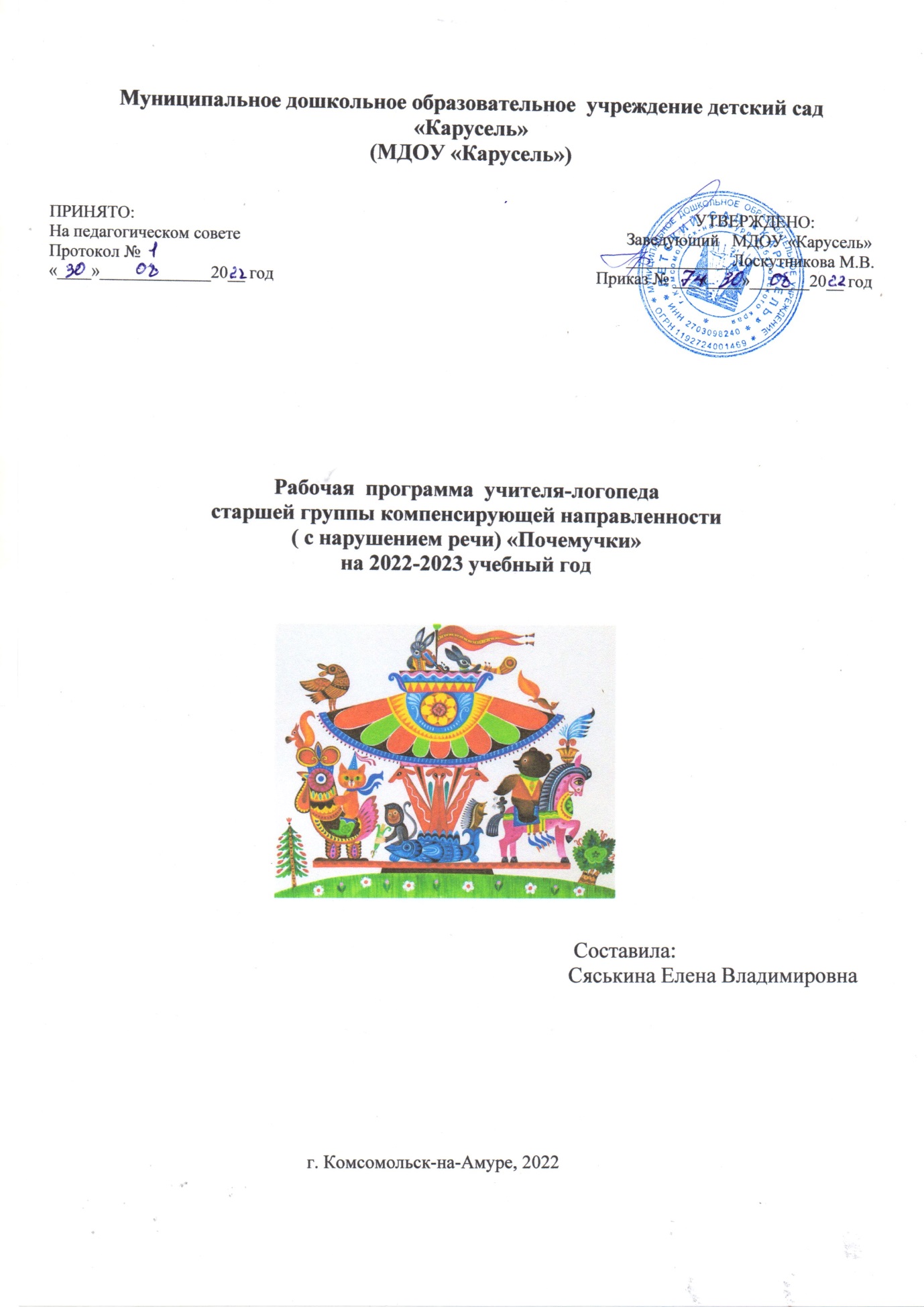 ОГЛАВЛЕНИЕ 1. Целевой раздел .................................................................................................................. 3 1.1. Пояснительная записка ................................................................................................... 31.1.1. Цели и задачи Программы............................................................................................ 3 1.1.2. Принципы и подходы к формированию Программы ................................................ 6 1.2. Планируемые результаты .............................................................................................. 11 1.2.1. Целевые ориентиры освоения «Программы» детьми старшего дошкольного возраста(5-6 лет) с ТНР………………………………………………………….…..………111.2.2. Целевые ориентиры на этапе завершения освоения Программы ........................... 121.3. Развивающее оценивание качества образовательной деятельности по Программе .................................................................................................................................................. 13 2. Содержательный раздел ................................................................................................. 15 2.1.Общие положения………………………………………………………………….……15 2.2. Специальные условия для получения образования детьми с тяжелыми нарушениями речи……………………………………………………………………………………….…..15 2.3. Образовательная деятельность в соответствии с образовательной областью (речевое развитие) с учетом используемых программ и методических пособий, обеспечивающих реализацию данных программ............................................................................................ ..26 2.4. Взаимодействие педагогического коллектива с семьями дошкольников с ТНР…………………………………………………………… 34 3. Организационный раздел………………………………………...…………………….35 3.1 Психолого-педагогические условия, обеспечивающие развитие ребенка…………..35 3.2. Организация развивающей предметно-пространственной среды ........................... ..35 3.3.Материально-техническоеобеспечениепрограммы....……………………….………..393.4 Планирование образовательной деятельности.............................................................. 39 3.5. Планирование образовательной деятельности. Режим дня и распорядок .................................................................................................................................................. 39 3.6. Перечень нормативных и нормативно-методических документов .................................................................................................................................................. 403.7. Перечень литературных источников ................................................................ 41Целевой раздел.Пояснительная запискаРабочая программа учителя-логопеда по воспитанию, обучению и развитию, присмотру и уходу за детьми старшей группы с ТНР разработана на основе адаптированной основной образовательной программы Муниципального дошкольного образовательного учреждения детский сад «Карусель», для детей с ТНР в соответствии с ФГОС и с учётом Комплексной образовательной программы дошкольного образования для детей с тяжелыми нарушениями речи (общим недоразвитием речи) с 3 до 7 лет / Под ред Н.В. Нищевой, 2019г. Данная программа разработана в соответствии со следующими нормативными документами:- Конституция РФ, ст. 43, 72.- Конвенция о правах ребенка (1989 г.).- Федеральный закон от 29.12.2012 № 273-ФЗ «Об образовании в Российской Федерации».-  СП 2.4.3648-20 Санитарно-эпидемиологические требования к организациям воспитания и обучения, отдыха и оздоровления детей и молодежи, утверждены постановлением Главного государственного санитарного врача Российской Федерации от 28 сентября 2020 года N 28.Устав ДОУ.- Приказ Министерства образования науки России от 17.10.2013 № 1155 «Об утверждении федерального государственного стандарта дошкольного образования»- Приказ Министерства образования науки России от 30 августа 2013 г. N 1014 г. Москва "Об утверждении Порядка организации и осуществления образовательной деятельности по основным общеобразовательным программам - образовательным программам ДОУ"В содержании программы учтены общие и специфические особенности психического развития детей дошкольного возраста, новые вариативные формы организации ранней коррекции отклонений речевого развития, а также необходимость взаимодействия целей и задач дифференцированного и интегрированного подхода. 1.1. 1. Цели и задачи ПрограммыДети с тяжелыми нарушениями речи – это особая категория детей с нарушениями всех компонентов речи при сохранном слухе и первично сохранном интеллекте. К группе детей с тяжелыми нарушениями речи относятся дети с фонетико-фонематическим недоразвитием речи при дислалии, ринолалии, легкой степени дизартрии; с общим недоразвитием речи всех уровней речевого развития при дизартрии, ринолалии, алалии и т.д., у которых имеются нарушения всех компонентов языка.Фонетико-фонематическое недоразвитие речи проявляется в нарушении звукопроизношения и фонематического слуха.Общее недоразвитие речи проявляется в нарушении различных компонентов речи: звукопроизношения фонематического слуха, лексико-грамматического строя разной степени выраженности. Речь ребёнка оценивается по четырем уровням развития речи.- На I уровне речевого развития у ребёнка наблюдается полное отсутствие или резкое ограничение словесных средств общения. Словарный запас состоит из отдельных лепетных слов, звуковых или звукоподражательных комплексов, сопровождающихся жестами и мимикой;- на II уровне речевого развития в речи ребенка присутствует короткая аграмматичная фраза, словарь состоит из слов простой слоговой структуры (чаще существительные, глаголы, качественные прилагательные), но, наряду с этим, произносительные возможности ребенка значительно отстают от возрастной нормы;- на III уровне речевого развития в речи ребенка появляется развернутая фразовая речь с выраженными элементами лексико-грамматического и фонетико-фонематического недоразвития;- на IV уровне речевого развития при наличии развернутой фразовой речи наблюдаются остаточные проявления недоразвития всех компонентов языковой системы.Заикание - нарушение темпо-ритмической организации речи, обусловленное судорожным состоянием мышц речевого аппарата. Таким образом, ТНР выявляется у детей дошкольного возраста со следующими речевыми нарушениями – дислалия, ринолалия, дизартрия, алалия, детская афазия, неврозоподобное, невротическое заикание (по клиникопедагогической классификации речевых нарушений). Целью Программы является построение системы работы в группах компенсирующей и комбинированной направленности для детей с тяжелыми нарушениями речи  в возрасте с 5 до 6 лет, предусматривающей полную интеграцию действий всех специалистов дошкольного образовательного учреждения и родителей дошкольников. - создание благоприятных условий для полноценного проживания ребенком дошкольного детства, - формирование основ базовой культуры личности, - всестороннее развитие психических качеств в соответствии с возрастными и индивидуальными особенностями, подготовка к жизни в современном обществе, - формирование предпосылок к учебной деятельности, обеспечение безопасности жизнедеятельности дошкольника. Программа направлена на решение следующих задач: - охрана и укрепление физического и психического здоровья детей, в том числе их эмоционального благополучия; - создание в группах атмосферы гуманного и доброжелательного отношения ко всем воспитанникам, что позволяет растить их общительными, добрыми, любознательными, инициативными, стремящимися к самостоятельности и творчеству; - максимальное использование разнообразных видов детской деятельности, их интеграция в целях повышения эффективности воспитательно-образовательного процесса; - вариативность использования образовательного материала, позволяющая развивать творчество в соответствии с интересами и наклонностями каждого ребенка; - уважительное отношение к результатам детского творчества; - единство подходов к воспитанию детей в условиях дошкольного образовательного учреждения и семьи.Основной базой рабочей программы являются: «Примерная адаптированная программа коррекционно-развивающей работы в группе компенсирующей направленности ДОО для детей с тяжелыми нарушениями речи (общим недоразвитием речи) с 3 до 7 лет. – СПб.: ООО «Издательство «ДЕТСТВО-ПРЕСС», под редакцией Н.В. Нищевой, 2019 г. Парциальные программы и технологии: 1. Программа Т. Б. Филичевой, Г. В. Чиркиной, Т. В. Тумановой «Программа логопедической работы по преодолению фонетико-фонематического недоразвития речи у детей». М.: Просвещение, 2008 г. 2. Арбекова Н. «Развиваем связную речь детей 5-6 лет». М.: Гном-пресс, 2014 г 3. Гомзяк О.С. «Комплексный подход к преодолению ОНР у дошкольников». М.: Гном-пресс, 2013 г. 4. Коноваленко В.В., Коноваленко С.В. «Фронтальные и индивидуальные занятия для детей с ФФН и с ОНР». М.: Гном, 2012 г. 5. Крупенчук О. И. «Научите меня говорить правильно». М.: Литера, 2010 г. 6. Ткаченко «Коррекция нарушений слоговой структуры слова». М.: Просвещение, 2004г. 7. Ткаченко Т.А. «Специальные символы в подготовке детей 4 лет к обучению грамоте» М.: Гном и Д, 2000г.Цели и задачи, формируемые участниками образовательных отношений1.1.2 Принципы и подходы построения образовательного процессаПринципы и подходы дошкольного образования:- поддержка разнообразия детства; сохранение уникальности и самоценности детства какважного этапа в общем развитии человека, самоценность детства - понимание(рассмотрение) детства как периода жизни значимого самого по себе, без всяких условий;значимого тем, что происходит с ребенком сейчас, а не тем, что этот период есть периодподготовки к следующему периоду;- полноценное проживание ребенком всех этапов детства (младенческого, раннего идошкольного возраста), обогащение (амплификация) детского развития;- принцип гуманизации. Программа строится на принципе личностно–развивающего игуманистического характера взаимодействия взрослых (родителей (законныхпредставителей), педагогических и иных работников Организации) и детей. Этот принциппредполагает, что основным смыслом педагогического процесса становится развитиеребенка. Мера этого развития выступает как мера качества труда педагога иобразовательного учреждения в целом. Отражение принципа гуманизации вобразовательной программе дошкольного образовательного учреждения означает:-- признание уникальности и неповторимости личности каждого ребенка;-- признание неограниченных возможностей развития личного потенциала каждого ребенка;-- недопустимость осуждения ребенка при необходимости осуждения его поступков;- принцип дифференциации и индивидуализации дошкольного образования предполагаетпостроение образовательной деятельности на основе индивидуальных особенностей,склонностей, интересов и возможностей, при котором сам ребенок становится активным ввыборе содержания своего образования, становится субъектом образования. Осуществляетсяэтот принцип через создание условий для воспитания и обучения каждого ребенка с учетоминдивидуальных особенностей его развития;- содействие и сотрудничество детей и взрослых, признание ребенка полноценнымучастником (субъектом) образовательных отношений;- поддержка инициативы детей в различных видах деятельности;- сотрудничество Организации с семьей;- принцип культуросообразности. Реализация этого принципа обеспечивает учетнациональных ценностей и традиций в образовании, восполняет недостатки духовнонравственного и эмоционального воспитания. Образование рассматривается как процессприобщения ребенка к социокультурным нормам, традициям семьи, общества и государства(основным компонентам человеческой культуры: знание, мораль, искусство, труд)- формирование познавательных интересов и познавательных действий ребенка в различныхвидах деятельности;- возрастная адекватность дошкольного образования (соответствие условий, требований,методов возрасту и особенностям развития). Построение образовательного процесса наадекватных возрасту формах работы с детьми. Основной формой работы с детьмидошкольного возраста и ведущим видом деятельности для них является игра;- принцип развивающего образования, целью которого является развитие ребенка;- принцип научной обоснованности и практической применимости (содержание Программысоответствует основным положениям возрастной психологии и дошкольной педагогики и,как показывает опыт, может быть успешно реализована в массовой практике дошкольногообразования);- соответствие критериям полноты, необходимости и достаточности (позволяя решатьпоставленные цели и задачи при использовании разумного «минимума» материала);- единство воспитательных, развивающих и обучающих целей и задач процесса образованиядетей дошкольного возраста, в ходе реализации которых формируются такие качества,которые являются ключевыми в развитии дошкольников;- принцип интеграции образовательных областей в соответствии с возрастнымивозможностями и особенностями детей, спецификой и возможностями образовательныхобластей;- комплексно-тематический принцип построения образовательного процесса;- решение программных образовательных задач в совместной деятельности взрослого идетей и самостоятельной деятельности дошкольников не только в рамках непосредственнообразовательной деятельности, но и при проведении режимных моментов в соответствии соспецификой дошкольного образования;- варьирование образовательного процесса в зависимости от региональных особенностей;- принцип непрерывности образования. Этот принцип требует соблюдения преемственностимежду всеми возрастными дошкольными группами и между детским садом и начальнойшколой. Приоритетом с точки зрения непрерывности образования является обеспечение кконцу дошкольного детства такого уровня развития каждого ребенка, который позволит емубыть успешным при обучении в начальной школе по любой из программ начальногообразования;- принцип психологической комфортности, предполагает психологическую защищенностьребенка, обеспечение эмоционального комфорта, создание условий для самореализации;- принцип обучения деятельности. Главное – не передача детям готовых знаний, аорганизация такой детской деятельности, в процессе которой они сами делают открытия,узнают что-то новое путем решения доступных проблемных задач. Принцип опоры напредшествующее (спонтанное) развитие. Не нужно делать вид, что того, что уже сложилосьв голове ребенка до нашего появления, нет, а следует опираться на предшествующееспонтанное (или, по крайней мере, прямо не управляемое), самостоятельное, «житейское»развитие;- Учет механизмов нарушения речи. Первоначально необходимо выявить причину появлениянарушения речи и устранить ее.- Принцип связи речи с другими сторонами психического развития, который раскрываетзависимость формирования отдельных компонентов речи от состояния других психическихпроцессов- Принцип развития, который состоит в анализе объективных и субъективных условийформирования речевой функции ребёнка.- Принцип системного подхода обеспечивает единство диагностики, коррекции и развития,т. е. системный подход к анализу особенностей развития и коррекции нарушений детей сОНР. Воздействие на все стороны речи.- принцип полифункционального подхода, предусматривающий одновременное решениенескольких коррекционных задач в структуре одного занятия;- принцип комплексности. Речь - процесс сложный. При коррекции нарушений речитребуется работа не только логопеда, но и других специалистов (детского психиатра,невропатолога, психолога)- Опора на сохранное звено. Преодолевая речевое расстройство, специалист сначалаопирается на то, что осталось более сохранным, и постепенно подключают нарушенное«звено» к активной деятельности.- Поэтапность. Логопедический процесс длительный и целенаправленный. Выделяютсяследующие этапы:--диагностика (обследование, выявление речевых нарушений, разработка индивидуальнойпрограммы по коррекции);-- коррекция: мотивирование обучаемого, подготовка органов артикуляции, отработкаправильного речевого дыхания, постановка звуков, автоматизация звуков в самостоятельнойречи, дифференциация смешиваемых звуков;-- оценка и контроль динамики в обучении, проверка отсутствие рецидивов.- принцип постепенного повышения требований, предполагающий постепенный переход отболее простых к более сложным заданиям по мере овладения и закрепленияформирующихся навыков.Значимые характеристики развития детейЗнание возрастных особенностей психофизического развития детей каждого годажизни от рождения до школы необходимо педагогу чтобы лучше понять закономерностидетского развития и ставить задачи, соответствующие возрастным и индивидуальнымвозможностям детей.Возрастные особенности детей от 5 до 6 летДети шестого года жизни могут распределять роли до начала игры и строить своеповедение, придерживаясь роли. Игровое взаимодействие сопровождается речью,соответствующей и по содержанию, и интонационно взятой роли. Речь, сопровождающаяреальные отношения детей, отличается от ролевой речи. Дети начинают осваиватьсоциальные отношения и понимать подчиненность позиций в различных видах деятельностивзрослых, одни роли становятся для них более привлекательными, чем другие. Прираспределении ролей могут возникать конфликты, связанные с субординацией ролевогоповедения.Развивается изобразительная деятельность детей. Это возраст наиболее активногорисования. Рисунки приобретают сюжетный характер. Изображение человека становитсяболее детализированным и пропорциональным. По рисунку можно судить о половойпринадлежности и эмоциональном состоянии изображенного человека.Конструирование характеризуется умением анализировать условия, в которыхпротекает эта деятельность. Дети могут заменить детали постройки в зависимости отимеющегося материала. Овладевают обобщенным способом обследования образца. Детиспособны выделять основные части предполагаемой постройки. Конструктивнаядеятельность может осуществляться на основе схемы, по замыслу и по условиям.Появляется конструирование в ходе совместной деятельности.Дети могут конструировать из бумаги, складывая ее в несколько раз (два, четыре,шесть сгибаний); из природного материала.Продолжает совершенствоваться восприятие цвета, формы и величины, строенияпредметов; систематизируются представления детей. Они называют не только основныецвета и их оттенки, но и промежуточные цветовые оттенки; форму прямоугольников,овалов, треугольников. Воспринимают величину объектов, легко выстраивают в ряд – повозрастанию и убыванию – до 10 различных предметов.В старшем дошкольном возрасте продолжает развиваться образное мышление. Детиспособны не только решить задачу в наглядном плане, но и совершить преобразованиеобъекта, указать, в какой последовательности объекты вступят во взаимодействие и т.д.Продолжают совершенствоваться обобщения, что является основой словеснологического мышления.Развитие воображения в этом возрасте позволяет детям сочинять достаточнооригинальные и последовательно разворачивающиеся истории. Воображение будет активноразвиваться лишь при условии проведения специальной работы по его активизации.Продолжают развиваться устойчивость, распределение, переключаемость внимания.Наблюдается переход от непроизвольного к произвольному вниманию.Продолжает совершенствоваться речь, в том числе её звуковая сторона. Развиваютсяфонематический слух, интонационная выразительность речи при чтении стихов вс/ролейигре и в повседневной жизни.Совершенствуется грамматический строй речи. Дети используют практически всечасти речи, активно занимаются словотворчеством. Богаче становится лексика: активноиспользуются синонимы и антонимы.Развивается связная речь. Дети могут пересказывать, рассказывать по картине,передавая не только главное, но и детали.Индивидуальные особенности детей с общим недоразвитием речиОбщее недоразвитие речи (ОНР) — различные сложные речевые расстройства, прикоторых у детей нарушено формирование всех компонентов речевой системы, относящихсяк ее звуковой и смысловой стороне, при нормальном слухе и интеллекте.Общее недоразвитие речи может наблюдаться при наиболее сложных формах детскойречевой патологии: алалии, афазии, а также ринолалии, дизартрии — в тех случаях, когдавыявляются одновременно недостаточность словарного запаса грамматического строя ипробелы в фонетико-фонематическом развитии.Несмотря на различную природу дефектов, у этих детей имеются типичныепроявления, указывающие на системное нарушение речевой деятельности. Одним изведущих признаков является более позднее начало речи: первые слова проявляются к 3—4, аиногда и к 5 годам. Речь аграмматична и недостаточно фонетически оформлена. Наиболеевыразительным показателем является отставание экспрессивной речи при относительноблагополучном, на первый взгляд, понимании обращенной речи. Речь этих детеймалопонятна. Наблюдается недостаточная речевая активность, которая с возрастом, безспециального обучения, резко падает. Однако дети достаточно критичны к своему дефекту.Неполноценная речевая деятельность накладывает отпечаток на формирование у детейсенсорной, интеллектуальной и аффективно-волевой сферы. Отмечается недостаточнаяустойчивость внимания, ограниченные возможности его распределения. При относительносохранной смысловой, логической памяти у детей снижена вербальная память, страдаетпродуктивность запоминания. Они забывают сложные инструкции, элементы ипоследовательность заданий.У наиболее слабых детей низкая активность припоминания может сочетаться сограниченными возможностями развития познавательной деятельности.Связь между речевыми нарушениями и другими сторонами психического развитияобусловливает специфические особенности мышления. Обладая в целом полноценнымипредпосылками для овладения мыслительными операциями, доступными их возрасту, детиотстают в развитии словесно-логического мышления, без специального обучения с трудомовладевают анализом и синтезом, сравнением и обобщением.Наряду с общей соматической ослабленностью им присуще и некоторое отставание вразвитии двигательной сферы, которая характеризуется плохой координацией движений,неуверенностью в выполнении дозированных движений, снижением скорости и ловкостивыполнения. Наибольшие трудности выявляются при выполнении движений по словеснойинструкции.Дети с общим недоразвитием речи отстают от нормально развивающихся сверстниковв воспроизведении двигательного задания по пространственно-временным параметрам,нарушают последовательность элементов действия, опускают его составные части.Отмечается недостаточная координация пальцев, кисти руки, недоразвитие мелкоймоторики. Обнаруживается замедленность, застревание на одной позе.Каждый уровень характеризуется определенным соотношением первичного дефекта ивторичных проявлений, задерживающих формирование зависящих от него речевыхкомпонентов. Переход с одного уровня на другой определяется появлением новых языковыхвозможностей, повышением речевой активности, изменением мотивационной основы речи иее предметно-смыслового содержания, мобилизацией компенсаторного фонда.Второй уровень речевого развития.Переход к нему характеризуется возросшей речевой активностью ребенка. Общениеосуществляется посредством использования постоянного, хотя все еще искаженного иограниченного запаса общеупотребительных слов.Дифференцированно обозначаются названия предметов, действий, отдельныхпризнаков. На этом уровне возможно пользование местоимениями, а иногда союзами,простыми предлогами в элементарных значениях. Дети могут ответить на вопросы покартине, связанные с семьей, знакомыми событиями окружающей жизни.Речевая недостаточность отчетливо проявляется во всех компонентах. Детипользуются только простыми предложениями, состоящими из 2—3, редко 4 слов.Словарный запас значительно отстает от возрастной нормы: выявляется незнание многихслов, обозначающих части тела, животных и их детенышей, одежды, мебели, профессий.Отмечаются ограниченные возможности использования предметного словаря,словаря действий, признаков. Дети не знают названий цвета предмета, его формы, размера,заменяют слова близкими по смыслу.Отмечаются грубые ошибки в употреблении грамматических конструкций:• смешение падежных форм;нередко употребление существительных в именительномпадеже, а глаголов в инфинитиве или форме 3-го лица единственного и множественногочисла настоящего времени;• в употреблении числа и рода глаголов, при изменении существительных по числам;• отсутствие согласования прилагательных с существительными, числительных ссуществительными.Много трудностей испытывают дети при пользовании предложными конструкциями:часто предлоги опускаются вообще, а существительное при этом употребляется в исходнойформе; возможна и замена предлога. Союзы и частицы употребляются редко.Понимание обращенной речи на втором уровне значительно развивается за счет различениянекоторых грамматических форм (в отличие от первого уровня), дети могут ориентироватьсяна морфологические элементы, которые приобретают для них смыслоразличительноезначение.Это относится к различению и пониманию форм единственного и множественногочисла существительных и глаголов (особенно с ударными окончаниями), форм мужского иженского рода глаголов прошедшего времени. Затруднения остаются при понимании формчисла и рода прилагательных.Значения предлогов различаются только в хорошо знакомой ситуации. Усвоениеграмматических закономерностей в большей степени относится к тем словам, которые рановошли в активную речь детей.Фонетическая сторона речи характеризуется наличием многочисленных искаженийзвуков, замен и смешений. Нарушено произношение мягких и твердых звуков, шипящих,свистящих, аффрикат, звонких и глухих. Проявляется диссоциация между способностьюправильно произносить звуки в изолированном положении и их употреблением вспонтанной речи.Типичными остаются и затруднения в усвоении звуко-слоговой структуры. Нередкопри правильном воспроизведении контура слов нарушается звуконаполняемость:перестановка слогов, звуков, замена и уподобление слогов. Многосложные словаредуцируются. У детей выявляется недостаточность фонематического восприятия, ихнеподготовленность к овладению звуковым анализом и синтезом.Третий уровень речевого развития.Характеризуется наличием развернутой фразовой речи с элементами лексикограмматического и фонетико-фонематического недоразвития.Характерным является недифференцированное произнесение звуков (в основном этосвистящие, шипящие, аффрикаты и соноры), когда один звук заменяет одновременно дваили несколько звуков данной или близкой фонетической группы.Отмечаются нестойкиезамены, когда звук в разных словах произносится по-разному; смешения звуков, когдаизолированно ребенок произносит определенные звуки верно, а в словах и предложениях ихвзаимозаменяет.Правильно повторяя вслед за логопедом трех-четырехсложные слова, дети нередкоискажают их в речи, сокращая количество слогов. Множество ошибок наблюдается при передаче звуконаполняемости слов: перестановки и замены звуков и слогов, сокращения пристечении согласных в слове.На фоне относительно развернутой речи наблюдается неточное употребление многихлексических значений. В активном словаре преобладают существительные и глаголы.Недостаточно слов, обозначающих качества, признаки, состояния предметов и действий.Неумение пользоваться способами словообразования создает трудности в использованиивариантов слов, детям не всегда удается подбор однокоренных слов, образование новых словс помощью суффиксов и приставок. Нередко они заменяют название части предметаназванием целого предмета, нужное слово другим, сходным по значению.В свободных высказываниях преобладают простые распространенные предложения,почти не употребляются сложные конструкции.Отмечается аграмматизм: ошибки в согласовании числительных с существительными,прилагательных с существительными в роде, числе, падеже. Большое количество ошибокнаблюдается в использовании как простых, так и сложных предлогов.Понимание обращенной речи значительно развивается и приближается к норме.Отмечается недостаточное понимание изменений значения слов, выражаемых приставками,суффиксами; наблюдаются трудности в различении морфологических элементов,выражающих значение числа и рода, понимание логико-грамматических структур,выражающих причинно-следственные, временные и пространственные отношения.Описанные пробелы в развитии фонетики, лексики и грамматического строя у детейшкольного возраста проявляются более отчетливо при обучении в школе, создавая большиетрудности в овладении письмом, чтением и учебным материалом.1.2. Планируемые результатыВ соответствии с ФГОС ДО специфика дошкольного детства и системные особенности дошкольного образования делают неправомерными требования от ребенка дошкольного возраста конкретных образовательных достижений. Поэтому результаты освоения Программы представлены в виде целевых ориентиров дошкольного образования и представляют собой возрастные характеристики возможных достижений ребенка с ТНР к концу дошкольного образования.Реализация образовательных целей и задач Программы направлена на достижение целевых ориентиров дошкольного образования, которые описаны как основные характеристики развития ребенка с ТНР. Они представлены в виде изложения возможных достижений воспитанников на разных возрастных этапах дошкольного детства.В соответствии с особенностями психофизического развития ребенка с ТНР, планируемые результаты освоения Программы предусмотрены в ряде целевых ориентиров.1.2.1. Целевые ориентиры освоения «Программы» детьми старшего дошкольного возраста (5-6 лет) с ТНРПланируемые результаты. Старший дошкольный возраст (с 5 до 6 лет)В итоге логопедической работы дети должны научиться:• понимать и выделять из речи названия окружающих предметов и действий с ними (в соответствии с изученными лексическими темами: «Игрушки», «Посуда», «Мебель», «Продукты питания», «Одежда» и т. д.);• называть некоторые части тела (голова, ноги, руки, глаза, рот, уши и т. д.) и одежды (карман, рукав и т. д.);• обозначать наиболее распространенные действия (сиди, мой, стой, пой, ешь, пей, иди и т. д.)» некоторые свои физиологические и эмоционально-аффективные состояния (холодно, тепло, больно и т. д.);• выражать желания с помощью простых просьб, обращений;• отвечать на простые вопросы одним словом или двухсловной фразой без использования жеста; в отдельных случаях допускается употребление звукокомплексов. При этом не предъявляются требования к фонетической правильности высказывания, но обращается внимание на грамматическое оформление.• соотносить предметы с их качественными признаками и функциональным назначением;• узнавать по словесному описанию знакомые предметы;• сравнивать знакомые предметы по отдельным, наиболее ярко выделяемым признакам;• понимать простые грамматические категории: единственного и множественного числа существительных, повелительного и изъявительного наклонений глаголов, именительного, родительного, дательного и винительного падежей, некоторых простых предлогов;• фонетически правильно оформлять согласные звуки ([п], [б], [м], [т], [д], [н], [к], [х], [г]), гласные звуки первого ряда ([а], [о], [у], [ы], [и]);• воспроизводить отраженно и самостоятельно ритмико-интонационную структуру двух- и трехсложных слов из сохранных и усвоенных звуков;• правильно употреблять в самостоятельной речи отдельные падежные окончания слов, используемых в рамках предложных конструкций;• согласовывать прилагательные с существительными единственного числа;• употреблять предложно-падежные конструкции;• согласовывать числительные 2 и 5 с существительными; • образовывать существительные с уменьшительно-ласкательными суффиксами и названия детенышей животных;• пересказывать небольшой текст с опорой на картинки, по предложенному или коллективносоставленному плану;• составлять описательный рассказ по данному или коллективно составленному плану; • составлять рассказ по картине по данному или коллективно составленному плану; • знать и уметь выразительно рассказывать стихи;• повторять слоги с оппозиционными звуками;• выделять начальный ударный гласный из слов;• выполнять звуковой анализ и синтез слогов и слов, слоговой анализ слов, анализ простых предложений.1.2.2. Целевые ориентиры на этапе завершения освоения ПрограммыПРОМЕЖУТОЧНЫЕ РЕЗУЛЬТАТЫ ОСВОЕНИЯ ПРОГРАММК концу обучения по данной программе у ребенка возможны следующие достижения:– проявляет мотивацию к занятиям, попытки планировать (с помощью взрослого) деятельность для достижения какой-либо (конкретной) цели;– понимает и употребляет слова, обозначающие названия предметов, действий, признаков;– в речи употребляет все части речи (кроме причастий и деепричастий), простые предлоги, проявляет словотворчество;- фонетически правильно оформлять согласные звуки ([п], [б], [м], [т], [д], [н], [к], [х], [г]), гласные звуки первого ряда ([а], [о], [у], [ы], [и]);- воспроизводить отраженно и самостоятельно ритмико-интонационную структуру двух- и трехсложных слов из сохранных и усвоенных звуков;– владеет простыми формами фонематического и слогового анализа;– различает разные формы слов (словообразовательные модели и грамматические формы);– использует в речи сложные распространенные предложения;- владеет анализом простых распространенных предложений из 3-5 слов с предлогом;– пересказывает (с помощью взрослого) небольшую сказку, рассказ, с помощью взрослого рассказывает по картинке;– составляет описательный рассказ по вопросам (с помощью взрослого), ориентируясь на игрушки, картинки, из личного опыта;– использует различные виды интонационных конструкций;– владеет ситуативной речью в общении с другими детьми и со взрослыми, элементарными коммуникативными умениями, взаимодействует с окружающими взрослыми и сверстниками, используя речевые и неречевые средства общения;– может самостоятельно получать новую информацию (задает вопросы, экспериментирует);– сотрудничает с другими детьми в процессе выполнения коллективных работ.1.3. Развивающее оценивание качества образовательной деятельностипо Программе Концептуальные основания оценки качества образовательной деятельности определяются требованиями Федерального закона «Об образовании в Российской Федерации», а также ФГОС дошкольного образования, в котором определены государственные гарантии качества образования.Целевые ориентиры, представленные в Программе:- не подлежат непосредственной оценке;-не являются непосредственным основанием оценки как итогового, так и промежуточного уровня развития обучающихся с ТНР;- не являются основанием для их формального сравнения с реальными достижениями детей с ТНР;- не являются основой объективной оценки соответствия установленным требованиям образовательной деятельности и подготовки детей с ТНР;- не являются непосредственным основанием при оценке качества образования.Программой предусмотрена система мониторинга динамики развитиядетей, динамики их образовательных достижений, основанная на методенаблюдения и включающая:– педагогические наблюдения, педагогическую диагностику, связанную с оценкой эффективности педагогических действий с целью их дальнейшей оптимизации;– карты речевого развития ребенка дошкольного возраста с ТНР;– различные шкалы индивидуального развития ребенка с ТНР.Программа предоставляет учителю-логопеду право самостоятельного выбора инструментов педагогической и психологической диагностики развития детей, в том числе, его динамики.В соответствии со Стандартом и принципами Программы оценка качества образовательной деятельности по Программе:1) поддерживает ценности развития и позитивной социализации ребенка дошкольного возраста с ТНР;2) учитывает факт разнообразия путей развития ребенка с ТНР;3) ориентирует систему дошкольного образования на поддержку вариативности используемых образовательных программ и организационных форм дошкольного образования для детей дошкольного возраста с ТНР;4) обеспечивает выбор методов и инструментов оценивания для семьи, образовательной организации и для педагогов Организации в соответствии:– с разнообразием вариантов развития ребенка с ТНР в дошкольном детстве,– разнообразием вариантов образовательной среды,– разнообразием местных условий в разных регионах и муниципальныхобразованиях Российской Федерации;5) представляет собой основу для развивающего управления программой дошкольного образования для детей с ТНР на уровне дошкольной образовательной организации, обеспечивая тем самым качество основных образовательных программ дошкольного образования в разных условиях.Результаты оценивания качества образовательной деятельности формируют доказательную основу для корректировки образовательного процесса и условий образовательной деятельности.Содержательный раздел2.1. Общие положения.Программа коррекционной работы предусматривает:  Определение особых образовательных потребностей детей с ТНР, обусловленных уровнем их речевого развития и степенью выраженности нарушения;  проведение индивидуальной и подгрупповой логопедической работы, обеспечивающей удовлетворение особых образовательных потребностей детей с ТНР с целью преодоления неречевых и речевых расстройств;  Достижение уровня речевого развития, оптимального для ребёнка, и обеспечивающего возможность использования освоенных умений и навыков в разных видах детской деятельности и в различных коммуникативных ситуациях;  Обеспечение коррекционной направленности при реализации содержания образовательных областей и воспитательных мероприятий;  Психолого-педагогическое сопровождение семьи (законных представителей) с целью ее активного включения в коррекционно-развивающую работу с детьми; организацию партнерских отношений с родителями (законными представителями). 2.2. Специальные условия для получения образования детьми с тяжелыми нарушениями речи Специальными условиями получения образования детьми с тяжелыми нарушениями речи можно считать создание предметно-пространственной развивающей образовательной среды, учитывающей особенности детей с ТНР; использование специальных дидактических пособий, технологий, методик и других средств обучения (в том числе инновационных и информационных), разрабатываемых учителем-логопедом; реализацию комплексного взаимодействия, творческого и профессионального потенциала специалистов ДОУ при реализации АООП; проведение подгрупповых, фронтальных и индивидуальных коррекционных занятий с учителем-логопедом (не реже 2х раз в неделю) и психологом; обеспечение эффективного планирования и реализации образовательной деятельности, самостоятельной деятельности детей с ТНР, режимных моментов с использованием вариативных форм работы, обусловленных учетом структуры дефекта детей с тяжелыми нарушениями речи. Такой системный подход к пониманию специальных условий образования, обеспечивающих эффективность коррекционно-развивающей работы с детьми, имеющими тяжелые нарушения речи, позволит оптимально решить задачи их обучения и воспитания в дошкольном возрасте.Содержание и организацию образовательного процесса по основным направлениям с учетом возрастных и индивидуальных особенностей.Коррекционно-развивающая работа с детьми с ТНР основывается на результатах комплексного всестороннего обследования каждого ребенка. Обследование строится с учетом следующих принципов: 1. Принцип комплексного изучения ребенка с тяжелыми нарушениями речи, позволяющий обеспечить всестороннюю оценку особенностей его развития. Реализация данного принципа осуществляется в трех направлениях: а) анализ первичных данных, содержащих информацию об условиях воспитания ребенка, особенностях раннего речевого и психического развития ребенка; изучение медицинской документации, отражающей данные о неврологическом статусе таких детей, их соматическом и психическом развитии, состоянии слуховой функции, получаемом лечении и его эффективности и проч.; б) специально организованное логопедическое обследование детей, предусматривающее определение состояния всех компонентов языковой системы в условиях спонтанной и организованной коммуникации. 2. Принцип учета возрастных особенностей детей, ориентирующий на подбор и использование в процессе обследования таких методов, приемов, форм работы и лексического материала, которые соответствуют разным возрастным возможностям детей. 3. Принцип динамического изучения детей, позволяющий оценивать не отдельные, разрозненные патологические проявления, а общие тенденции нарушения речеязыкового развития и компенсаторные возможности детей. 4. Принцип качественного системного анализа результатов изучения ребенка, позволяющий отграничить физиологически обоснованные несовершенства речи, выявить характер речевых нарушений у детей разных возрастных и этиопатогенетических групп и, соответственно с этим, определить адекватные пути и направления коррекционно-развивающей работы для устранения недостатков речевого развития детей дошкольного возраста. Коррекционно-развивающая работа с детьми с ТНР основывается на результатах комплексного всестороннего обследования каждого ребенка. Обследование строится с учетом следующих принципов:1. Принцип комплексного изучения ребенка с тяжелыми нарушениями речи, позволяющий обеспечить всестороннюю оценку особенностей его развития. Реализация данного принципа осуществляется в трех направлениях: а) анализ первичных данных, содержащих информацию об условиях воспитания ребенка, особенностях раннего речевого и психического развития ребенка; изучение медицинской документации, отражающей данные о неврологическом статусе таких детей, их соматическом и психическом развитии, состоянии слуховой функции, получаемом лечении и его эффективности и проч.; б) психолого-педагогическое изучение детей, оценивающее соответствие его интеллектуальных, эмоциональных, деятельностных и других возможностей показателям и нормативам возраста, требованиям образовательной программы; в) специально организованное логопедическое обследование детей, предусматривающее определение состояния всех компонентов языковой системы в условиях спонтанной и организованной коммуникации. 2. Принцип учета возрастных особенностей детей, ориентирующий на подбор и использование в процессе обследования таких методов, приемов, форм работы и лексического материала, которые соответствуют разным возрастным возможностям детей. 3. Принцип динамического изучения детей, позволяющий оценивать не отдельные, разрозненные патологические проявления, а общие тенденции нарушения речеязыкового развития и компенсаторные возможности детей. 4. Принцип качественного системного анализа результатов изучения ребенка, позволяющий отграничить физиологически обоснованные несовершенства речи, выявить характер речевых нарушений у детей разных возрастных и этиопатогенетических групп и, соответственно с этим, определить адекватные пути и направления коррекционно-развивающей работы для устранения недостатков речевого развития детей дошкольного возраста. Содержание дифференциальной диагностики речевых и неречевых функций детей с тяжелыми нарушениями речиПроведению дифференциальной диагностики предшествует предварительный сбор и анализ совокупных данных о развитии ребенка. С целью уточнения сведений о характере доречевого, раннего речевого (в условиях овладения родной речью), психического и физического развития проводится предварительная беседа с родителями (законными представителями) ребенка. При непосредственном контакте педагогов образовательной организации с ребенком обследование начинается с ознакомительной беседы, целью которой является не только установление положительного эмоционального контакта, но и определение степени его готовности к участию в речевой коммуникации, умения адекватно воспринимать вопросы, давать на них ответы (однословные или развернутые), выполнять устные инструкции, осуществлять деятельность в соответствии с возрастными и программными требованиями и.т.д. Беседа с ребёнком позволяет составить представление о возможностях диалогической и монологической речи, о характере владения грамматическими конструкциями, вариативности в использовании словарного запаса, об общем звучании голоса, тембре, интонированности, темпо-ритмической организации речи ребенка, наличии или отсутствии у него ярко выраженных затруднений в звуковом оформлении речевого высказывания и т.д. Содержание беседы определяется национальными, этнокультурными особенностями, познавательными, языковыми возможностями и интересами ребенка. Образцы речевых высказываний ребенка, полученных в ходе вступительной беседы, фиксируются. Обследование словарного запаса Содержание данного раздела направлено на выявление качественных параметров состояния лексического строя родного языка детей с ТНР. Характер и содержание предъявляемых ребенку заданий определяются возрастом ребенка и его речевыми возможностями и включают обследование навыков понимания, употребления слов в разных ситуациях и видах деятельности. В качестве приемов обследования можно использовать показ и называние картинок с изображением предметов, действий, объектов с ярко выраженными признаками; предметов и их частей; частей тела человека, животных, птиц; профессий и соответствующих атрибутов; животных, птиц и их детенышей; действий, обозначающих эмоциональные реакции, явления природы, подбор антонимов и синонимов, объяснение значений слов, дополнение предложений нужным по смыслу словом и т.д. Обследование грамматического строя языка Обследование состояния грамматического строя языка направлено на определение возможностей ребенка с ТНР адекватно понимать и реализовывать в речи различные типы грамматических отношений. В связи с этим детям предлагаются задания, связанные с пониманием простых и сложных предлогов, употреблением разных категориальных форм, словообразованием разных частей речи, построением предложений разных конструкций и т.д. В заданиях можно использовать такие приемы, как составление фразы с опорой на вопрос, на демонстрацию действий, по картине, серии картин, по опорным словам, по слову, заданному в определенной форме, преобразование деформированного предложения и т.п. Обследование связной речи Обследование состояния связной речи ребенка с ТНР включает в себя несколько направлений. Одно из них – изучение навыков ведения диалога – реализуется в самом начале обследования, в процессе так называемой вступительной беседы. Для определения степени сформированности монологической речи предлагаются задания, направленные на составление ребенком различных видов рассказов: повествовательного, описательного, творческого и т.д. Важным критерием оценки связной речи является возможность составления рассказа на родном языке, умение выстроить сюжетную линию, передать все важные части композиции, первостепенные и второстепенные детали рассказа, богатство и разнообразие используемых при рассказывании языковых средств, возможность составления и реализации монологических высказываний с опорой (на наводящие вопросы, картинный материал) и без таковой. Детские рассказы анализируются также по параметрам наличия или отсутствия фактов пропуска частей повествования, членов предложения, использования сложных или простых предложений, принятия помощи педагога и взрослого носителя родного языка, наличие в рассказе прямой речи, литературных оборотов, адекватность использования лексико-грамматических средств языка и правильность фонетического оформления речи в процессе рассказывания и т.д. Обследование фонетических и фонематических процессов Ознакомительная беседа с ребенком дает первичное впечатление об особенностях произношения им звуков родного языка. Для чего необходимо предъявить ряд специальных заданий, предварительно убедившись, что инструкции к ним и лексический материал понятны ребенку с ТНР. Звуковой состав слов, соответствующих этим картинкам, самый разнообразный: разное количество слогов, со стечением согласных и без него, с разными звуками. Проверяется, как ребенок произносит звук изолированно, в составе слогов (прямых, обратных, со стечением согласных), в словах, в которых проверяемый звук находится в разных позициях (в начале, середине, конце слова), в предложении, в текстах. Для выяснения степени овладения детьми слоговой структурой слов отбираются предметные и сюжетные картинки по тематическим циклам, хорошо знакомые ребенку, например, обозначающие различные виды профессий и действий, с ними связанных. Обследование включает как отраженное произнесение ребенком слов и их сочетаний, так и самостоятельное. Особое внимание при этом обращается на неоднократное воспроизведение слов и предложений в разном речевом контексте. При обследовании фонетических процессов используются разнообразные методические приемы: самостоятельное называние лексического материала, сопряженное и отраженное проговаривание, называние с опорой на наглядно-демонстрационный материал и т.д. Результаты обследования фиксируют характер нарушения звукопроизношения: замены звуков, пропуски, искажение произношения, смешение, нестойкое произношение звуков, характер нарушений звуко-слоговой организации слова и т.д. Обследование фонематических процессов ребенка с нарушениями речи проводится общепринятыми приемами, направленными на выявление возможностей дифференциации на слух фонем родного языка с возможным применением адаптированных информационных технологий. В рамках логопедического обследования изучению подлежит степень сформированности всех компонентов языка, а также операций языкового анализа и синтеза: выделение первого гласного звука в слове, стоящего под ударением, первого согласного звука в слове, последнего согласного звука в слове, гласного звука в положении после согласного, определением количества гласных звуков в сочетаниях, количества звуков в односложных словах и их последовательности и т.д. В процессе комплексного обследования изучается состояние пространственно-зрительных ориентировок и моторно-графических навыков. В зависимости от возраста ребёнка и состояния его базовых коммуникативно-речевых навыков, целесообразно применять несколько дифференцированных схем обследования речевых возможностей детей с ТНР: первая схема – для обследования детей, не владеющих фразовой речью; вторая схема – для обследования детей с начатками общеупотребительной речи; третья схема – для обследования детей с развернутой фразовой речью при наличии выраженных проявлений недоразвития лексико-грамматического и фонетико-фонематического компонентов языка; четвертая схема – для обследования детей с развернутой фразовой речью и с нерезко выраженными остаточными проявлениями лексико-грамматического и фонетико-фонематического недоразвития речи.На основании полученных данных заполняется протокол обследования, в который включаются все ответы ребенка, как правильные, с нашей точки зрения, так и ошибочные. Этим протоколом является индивидуальная речевая карта. Зафиксированные данные позволяют более четко сделать логопедическое заключение. В качестве основы взята речевая карта ребенка с ОНР (от 4 до 7 лет) Нищевой Н.В. В ней оптимально структурированы диагностические компоненты, удобно проиллюстрированы возрастные нормативы по многим показателям. Но, некоторые моменты модифицированы автором данной программы. Например, опустила первый возрастной этап – 4 года, так как дети в группу поступают с 5 лет.Рабочая программа определяет содержание и организацию образовательного процесса по основным направлениям с учетом возрастных и индивидуальных особенностей. Программа коррекционной работы обеспечивает: - выявление особых образовательных потребностей детей с ТНР, обусловленных недостатками в их психофизическом и речевом развитии; - осуществление индивидуально-ориентированной психолого-медико-педагогической помощи воспитанникам с ТНР с учетом их психофизического, речевого развития, индивидуальных возможностей и в соответствии с рекомендациями психолого-медико-педагогической комиссии; - возможность освоения детьми с ТНР адаптированной основной образовательной программы дошкольного образования. Задачи программы: - определение особых образовательных потребностей детей с ТНР, обусловленных уровнем их речевого развития и степенью выраженности нарушения; - коррекция речевых нарушений на основе координации педагогических, психологических и медицинских средств воздействия; - оказание родителям (законным представителям) детей с ТНР консультативной и методической помощи по особенностям развития детей с ТНР и направлениям коррекционного воздействия. Программа коррекционной работы предусматривает: - проведение индивидуальной и подгрупповой логопедической работы, обеспечивающей удовлетворение особых образовательных потребностей детей с ТНР с целью преодоления неречевых и речевых расстройств; - достижение уровня речевого развития, оптимального для ребёнка, и обеспечивающего возможность использования освоенных умений и навыков в разных видах детской деятельности и в различных коммуникативных ситуациях; - обеспечение коррекционной направленности при реализации содержания образовательных областей и воспитательных мероприятий. Коррекционно-развивающая работа всех педагогических работников дошкольной образовательной организации включает: - системное и разностороннее развитие речи, и коррекцию речевых расстройств (с учетом уровня речевого развития, механизма, структуры речевого дефекта у детей с ТНР); - социально-коммуникативное развитие; - развитие и коррекцию сенсорных, моторных, психических функций у детей с ТНР; - познавательное развитие, - развитие высших психических функций; - коррекцию нарушений развития личности, эмоционально - волевой сферы с целью максимальной социальной адаптации ребёнка с ТНР; - различные формы просветительской деятельности (консультации, собрания, лекции, беседы, использование информационных средств), направленные на разъяснение участникам образовательных отношений, в том числе родителей (законных представителей), вопросов, связанных с особенностями образования детей с ТНР. Программа коррекционной работы предусматривает вариативные формы специального сопровождения детей с ТНР. Варьироваться могут степень участия специалистов сопровождения, а также организационные формы работы, что способствует реализации и развитию потенциальных возможностей детей с ТНР и удовлетворению их особых образовательных потребностей.Задачи по образовательным областям: Социально-коммуникативное развитие направлено на усвоение норм и ценностей, принятых в обществе, включая моральные и нравственные ценности; развитие общения и взаимодействия ребенка с взрослыми и сверстниками; становление самостоятельности, целенаправленности и саморегуляции собственных действий; развитие социального и эмоционального интеллекта, эмоциональной отзывчивости, сопереживания, формирование готовности к совместной деятельности со сверстниками; формирование уважительного отношения и чувства принадлежности к своей семье и к сообществу детей и взрослых в Организации; формирование позитивных установок к различным видам труда и творчества; формирование основ безопасного поведения в быту, социуме, природе. Познавательное развитие предполагает развитие интересов детей, любознательности и познавательной мотивации; формирование познавательных действий, становление сознания; развитие воображения и творческой активности; формирование первичных представлений о себе и других людях, объектах окружающего мира, о свойствах и отношениях объектов окружающего мира (форме, цвете, размере, материале, звучании, ритме, темпе, количестве, числе, части и целом, пространстве и времени, движении и покое, причинах и следствиях и др.), о планете Земля как общем доме людей, об особенностях ее природы, многообразии стран и народов мира. Речевое развитие включает владение речью как средством общения и культуры; обогащение активного словаря; развитие связной, грамматически правильной диалогической и монологической речи; развитие речевого творчества; развитие звуковой и интонационной культуры речи, фонематического слуха; знакомство с книжной культурой, детской литературой, понимание на слух текстов различных жанров детской литературы; формированием звуковой аналитико-синтетической активности как предпосылки обучения грамоте.Образовательный процесс по реализации задач обучения и развития детей осуществляю на основе современных образовательных технологий, которые обеспечивают комфортные и безопасные условия развития личности ребенка - дошкольника, реализацию его природного потенциала.Данные технологии метапредметны, универсальны, интегрируется между собой и во все образовательные области по ФГОС ДО. Способствуют повышению коммуникативной мотивации детей, вовлечению во взаимодействие с логопедом, обогащают коррекционно-образовательный процесс, содействуют решению актуальных проблем воспитанников.Активно применяю здоровьесберегающие технологии на уровне целостной системы, так как они способствуют эффективной коррекции речевых, нервно-психических проблем, развитию моторной сферы ребенка, направлены на сохранение и укрепление здоровья детей. Использую в работе приемы психогимнастики: игры, упражнения и этюды, ориентированные на формирование определенных сторон личности (способности к сопереживанию, чувству сострадания, понимания, толерантности).          В коррекционной работе также использую элементы психотерапии, элементы сказкотерапии.          С успехом применяю метод биоэнергопластики, который эффективно ускоряет исправление дефектных звуков у детей со сниженными и нарушенными кинестетическими ощущениями, так как работающая ладонь многократно усиливает импульсы, идущие к коре головного мозга от языка.   Движения руки самостоятельно подбираю под любое артикуляционное упражнение. Важно не то, что именно будет делать ребенок, а то, как он это сделает. В процессе коррекционного занятия привлекаю внимание каждого ребенка к одновременности выполнения артикуляционных движений с работой кисти; их ритмичности и четкости.         Регулярное выполнение артикуляционной гимнастики помогает: -	улучшить кровоснабжение артикуляционных органов и их  иннервацию-	 улучшить подвижность артикуляционных органов-	 укрепить мышечную систему языка, губ, щёк-	 уменьшить спастичность артикуляционных органов.          Выполнение детьми динамических упражнений в сочетании с движениями руки нормализует мышечный тонус, переключаемость движений, делают их точными, легкими, ритмичными. Статические упражнения способствуют развитию мышечной силы, динамической организации движения, помогают ребенку принять правильную артикуляционную и пальчиковую позу.        Использую кинезиологические методы, которые влияют не только на развитие умственных способностей и физического здоровья, но и позволяют активизировать различные отделы коры больших полушарий, что способствует развитию способностей ребенка и коррекции проблем в различных областях психики. Применение данного метода позволяет улучшать у детей память, внимание, речь, пространственные представления, мелкую и крупную моторику, снижает утомляемость, повышает способность к произвольному контролю. В ходе систематического использования кинезиологических упражнений у детей развиваются межполушарные связи, улучшается память и концентрация внимания. В связи с улучшением интегративной функции мозга у многих детей при этом наблюдается увеличение способности к обучению, а так же управлению своими эмоциями. Кинезиологические упражнения дают возможность задействовать те участки мозга, которые раньше не участвовали в обучении, и решить проблему неуспешности. Использую следующие кинезиологические методы:- дыхательные упражнения, которые улучшают ритмику организма, развивают самоконтроль и произвольность. Использую дыхательные упражнения для устранения логопедических проблем и как профилактику простудных заболеваний. С дыханием связаны речь, движение, кровообращение, терморегуляция, обменные процессы в тканях, активность нервной и иммунной систем, биологические ритмы организма. Работа голосового аппарата – это постоянная нагрузка на дыхание. Учащенный дыхательный пульс у детей с нарушениями речи нарушает ритм и плавность произношения слов и фраз. Неумение управлять дыханием вносит дезорганизацию в произношение звуков. Поэтому регулярные дыхательные упражнения на коррекционных занятиях использую как общеоздоровительное средство и как одно из условий формирования правильной, красивой речи.  - телесные упражнения на развитие общей моторики. Взаимодействие различных движений обеспечивает развитие речи, способствует дальнейшему формированию навыка чтения, письма, вычисления. По мере развития тонкой моторики дети становятся все более самостоятельными. Развитие моторики позволяет ребенку непринужденно передвигаться, самому заботиться о себе и проявлять свои творческие способности. Регулярно выполняю с детьми и рекомендую воспитателя и родителям различные упражнения, которые помогают  осваивать новые движения. Движения не только укрепляют опорно-двигательный аппарат, развивают моторику и координацию, они обеспечивают непрерывный синтез белковых соединений в мышцах, способствуя нормальному росту. - упражнения для развития мелкой моторики. У детей при ряде нарушений речи отмечаются отклонения в развитии движений пальцев, выраженные в различной степени, так как движения пальцев рук тесно связаны с речевой функцией. Поэтому развитию мелкой моторики пальцев рук на коррекционных занятиях уделяю особое внимание, так как этот вид деятельности способствует общему и речевому развитию, выработке основных элементарных умений, формированию графических навыков. Использую различные комплексы для развития координации движений правой и левой руки, пальчиковые игры с речевым сопровождением, выкладывание из счетных палочек, самомассаж, упражнения для развития тактильной чувствительности и сложно координированных движений пальцев и кистей рук, упражнения на координацию движений. - глазодвигательные упражнения. Их применение  в коррекционной работе позволяет расширить поле зрения, улучшить восприятие. Однонаправленные и разнонаправленные движения глаз и языка развивают межполушарное взаимодействие и повышают энергетизацию организма. Гимнастика для глаз для дошкольников позволяет дать необходимый отдых глазам, предупредить нарушения зрения, добиться улучшения зрения и даже укрепить здоровье в целом. Комплекс гимнастики составляю с учетом возраста ребенка, провожу в игровой форме. Важно, что дети сами понимают необходимость выполнения упражнений и с удовольствием занимаются. - элементы Су – Джок терапии. Применение Су – Джок терапии в коррекционной работе сводится к стимуляции высокоактивных точек, расположенных на кистях рук. На коррекционных занятиях происходит стимулирование активных точек, расположенных на пальцах рук при помощи различных приспособлений (шарики, массажные мячики).        Использую компенсаторно-нейтрализующие приемы. Используемые мной развивающие кинезиологические упражнения направлены на профилактику и коррекцию речевых и личностных нарушений с опорой на компенсаторные возможности ребенка. Они позволяют активизировать различные отделы коры больших полушарий, что способствует развитию способностей человека и коррекции проблем в различных областях психики. Правильная организация учебной деятельности сохраняет работоспособность, исключает переутомление обучающихся (строю занятия с учетом работоспособности детей, использую средства наглядности, благоприятный эмоциональный настрой). В результате  использования приемов здоровьесберегающих технологий в коррекционной работе:- повышается обучаемость, улучшаются внимание, восприятие;- дети учатся видеть, слышать, рассуждать; - корректируется  поведение, преодолеваются психологические   трудности;-пробуждается интерес к занятиям, снимается эмоциональное напряжение и тревожность;- развивается способность к переносу полученных навыков при изучении нового материалаПрограмма реализует деятельностный подход в применении различных форморганизации образовательного процесса:обязательное сочетание групповой работы с подгрупповой и индивидуальной;организация групповой (и частично — подгрупповой) работы для освоения нового материала;организация групповой, индивидуальной работы при повторении и закреплении материала;формирование малых групп (подгрупп) и пар для совместной деятельности проходит с учетом индивидуального стиля учебной деятельности каждого ребенка.Основные направления организации партнерской деятельности взрослого с детьми:включенность учителя - логопеда в деятельность наравне с детьми;добровольное присоединение детей к деятельности (без психического и дисциплинарного принуждения);свободное общение и перемещение детей во время деятельности (при соответствии организации развивающей среды в группе);открытый временной конец образовательной деятельности (каждый ребенок работает в своем темпе).Формы работы раскрываются по 3 блокам:работа с детьми;самостоятельная деятельность детей;взаимодействие с родителями.Учебный год в логопедической группе для детей с общим недоразвитием речи начинается  первого сентября и условно делится на три периода:I период — сентябрь, октябрь, ноябрь;II период — декабрь, январь, февраль;III период — март, апрель, май.Каждая неделя имеет свою лексическую тему.(См. Перспективный и Годовой план)Предусматриваются следующие виды занятий по формированию:связной речи;словарного запасаграмматического строя;произношения.Основной формой обучения для детей данной категории являются логопедические занятия, на которых осуществляется развитие языковой системы. Формы организации логопедической работы: -фронтальные-подгрупповые-индивидуальныеЧастота проведения индивидуальных занятий 2-3 раза в неделю,продолжительность индивидуальных занятий 10 – 15 минут. Продолжительность фронтальных занятий не более 25 минут, перерыв между занятиями — 10 минут.Программа предусматривает вечерние консультации родителей один раз в неделю.Режим дня и сетка занятий учителя-логопеда и воспитателя строятся с учетом возрастных, речевых, индивидуальных особенностей детей данной группы, а также решаемых в процессе обучения и воспитания коррекционно-развивающих задач и регламентируются согласно нормативам «Санитарно-эпидемиологическим требованиям к устройству, содержанию и организации режима работы дошкольных образовательных учреждений.  СП 2.4.3648-20 Санитарно-эпидемиологические требования к организациям воспитания и обучения, отдыха и оздоровления детей и молодежи, утверждены постановлением Главного государственного санитарного врача Российской Федерации от 28 сентября 2020 года N 28.2.3. Образовательная деятельность в соответствии с образовательной областью (речевое развитие) с учетом используемых программ и методических пособий, обеспечивающих реализацию данных программ.соответствии с ФГОС ДО, «речевое развитие включает владение речью как средством общения и культуры; обогащение активного словаря; развитие связной, грамматически правильной диалогической и монологической речи; развитие речевого творчества; развитие звуковой и интонационной культуры речи; фонематического слуха; знакомства с книжной культурой, понимание на слух текстов различных жанров детской литературы; формирование звуковой аналитико – синтетической активности как предпосылки обучения грамоте».Образовательная область «Речевое развитие»Старший дошкольный возраст (с 5 до 6 лет)РАЗВИТИЕ СЛОВАРЯУточнить и расширить запас представлений на основе наблюдения и осмысления предметов и явлений окружающей действительности, создать достаточный запас словарных образов.Обеспечить переход от накопленных представлений и пассивного речевого запаса к активному использованию речевых средств.Расширить объем правильно произносимых существительных — названий предметов, объектов, их частей по всем изучаемым лексическим темам.Учить группировать предметы по признакам их соотнесенности и на этой основе развивать понимание обобщающего значения слов, формировать доступные родовые и видовые обобщающие понятия.Расширить глагольный словарь на основе работы по усвоению понимания действий, выраженных приставочными глаголами; работы по усвоению понимания действий, выраженных личными и возвратными глаголами.Учить различать и выделять в словосочетаниях названия признаков предметов по их назначению и по вопросам какой? какая? какое?, обогащать активный словарь относительными прилагательными со значением соотнесенности с продуктами питания, растениями, материалами; притяжательными прилагательными, прилагательными с ласкательным значением.Учить сопоставлять предметы и явления и на этой основе обеспечить понимание и использование в речи слов-синонимов и слов-антонимов.Расширить понимание значения простых предлогов и активизировать их использование в речи.Обеспечить усвоение притяжательных местоимений, определительных местоимений, указательных наречий, количественных и порядковых числительных и их использование в экспрессивной речи.Закрепить понятие слово и умение оперировать им.ФОРМИРОВАНИЕ И СОВЕРШЕНСТВОВАНИЕ  ГРАММАТИЧЕСКОГО СТРОЯ РЕЧИОбеспечить дальнейшее усвоение и использование в экспрессивной речи некоторых форм словоизменения: окончаний имен существительных в единственном и	множественном числе в именительном падеже, в косвенных падежах без предлога и с простыми предлогами; окончаний глаголов настоящего времени, глаголов мужского и женского рода в прошедшем времени.Обеспечить практическое усвоение некоторых способов словообразования и на этой основе использование в экспрессивной речи существительных прилагательных с уменьшительно-ласкательными суффиксами, существительных с суффиксами -онок,- енок, -ат,-ят, глаголов с различными приставками.Научить образовывать и использовать в экспрессивной речи относительные и притяжательные прилагательные.Совершенствовать навык согласования прилагательных и числительных с существительными в роде, числе, падеже.Совершенствовать умение составлять простые предложения по вопросам, по картинке и по демонстрации действия, распространять их однородными членами.Сформировать умение составлять простые предложения с противительными союзами, сложносочиненные и сложноподчиненные предложения.Сформировать понятие предложение и умение оперировать им, а также навык анализа простого двусоставного предложения из двух-трех слов (без предлога).РАЗВИТИЕ ФОНЕТИКО-ФОНЕМАТИЧЕСКОЙ СИСТЕМЫ ЯЗЫКА И НАВЫКОВ ЯЗЫКОВОГО АНАЛИЗАРазвитие просодической стороны речиФормировать правильное речевое дыхание и длительный ротовой выдох.Закрепить навык мягкого голосоведения.Воспитывать умеренный темп речи по подражанию педагогу и в упражнениях на координацию речи с движением.Развивать ритмичность речи, ее интонационную выразительность, модуляцию голоса.Коррекция произносительной стороны речиЗакрепить правильное произношение имеющихся звуков в игровой и свободной речевой деятельности.Активизировать движения речевого аппарата, готовить его к формированию звуков всех групп.Сформировать правильные уклады шипящих, аффрикат, йотированных и сонорных звуков, автоматизировать поставленные звуки в свободной речевой и игровой деятельности.Работа над слоговой структурой словаCовершенствовать умение различать на слух длинные и короткие слова. Учить запоминать и воспроизводить цепочки слогов со сменой ударения и интонации, цепочек слогов с разными согласными и одинаковыми гласными; цепочек слогов со стечением согласных.Обеспечить дальнейшее усвоение и использование в речи слов различной звукослоговой структуры.Сформировать навыки слогового анализа и синтеза слов, состоящих из двух слогов, одного слога, трех слогов.Закрепить понятие слог и умение оперировать им.Совершенствование фонематического восприятия, навыков звукового анализа и синтеза Совершенствовать умение различать на слух гласные звуки.Закрепить представления о гласных и согласных звуках, их отличительных признаках. Упражнять в различении на слух гласных и согласных звуков, в подборе слов на заданные гласные и согласные звуки.Формировать умение различать на слух согласные звуки, близкие по артикуляционным признакам в ряду звуков, слогов, слов, в предложениях, свободной игровой и речевой деятельности.Закреплять навык выделения заданных звуков из ряда звуков, гласных из начала слова, согласных из конца и начала слова.Совершенствовать навык анализа и синтеза открытых и закрытых слогов, слов из трех-пяти звуков (в случае, когда написание слова не расходится с его произношением).Формировать навык различения согласных звуков по признакам: глухой — звонкий, твердый — мягкий.Закрепить понятия звук, гласный звук, согласный звук.Сформировать понятия звонкий согласный звук, глухой согласный звук, мягкий согласный звук, твердый согласный звук.РАЗВИТИЕ СВЯЗНОЙ РЕЧИ И РЕЧЕВОГО ОБЩЕНИЯВоспитывать активное произвольное внимание к речи, совершенствовать умение вслушиваться в обращенную речь, понимать ее содержание, слышать ошибки в чужой и своей речи.Совершенствовать умение отвечать на вопросы кратко и полно, задавать вопросы, вести диалог, выслушивать друг друга до конца.Учить составлять рассказы-описания, а затем и загадки-описания о предметах и объектах по образцу, предложенному плану; связно рассказывать о содержании серии сюжетных картинок и сюжетной картины по предложенному педагогом или коллективно составленному плану.Совершенствовать навык пересказа хорошо знакомых сказок и коротких текстов.Совершенствовать умение «оречевлять» игровую ситуацию и на этой основе развивать коммуникативную функцию речи.В соответствии с целями дошкольного образовательного учреждения, образовательными запросами родителей, возможностями и потребностями воспитанников, имеющих речевые нарушения, нами разработан перспективно - тематический план работы с детьми в старшей логопедической группе. Тематический подход к планированию содержания коррекционной работы обеспечивает концентрированное изучение материала и его ежедневное многократное повторение. Отбор лексического материала проводится с учетом этапа коррекционного обучения, индивидуальных, речевых и психических возможностей детейЛогопедическая работа с детьми II уровня речевого развитияОрганизация коррекционно-развивающей работы с детьми(III уровень речевого развития)Режим двигательной активности:Двигательная активность на фронтальных занятиях используется следующим образом-Элементы логоритмики;-Сюжетно – ролевая зарядка;-пальчиковая гимнастика;-Артикуляционная гимнастика;-дыхательная гимнастика;-психогимнастика;-релаксация.Можно комбинировать по- разному, использовать разные варианты. Проводится на 11 минуте занятия, если есть необходимость можно провести и вторую динамическую паузу.Особенности традиционных событий, праздников, мероприятий.Организационной основой реализации комплексно-тематического принципа построения программы являются примерные темы (праздники, события, проекты), которые ориентированы на все направления развития ребенка дошкольного возраста и посвящены различным сторонам человеческого бытия, а так-же вызывают личностный интерес детей к:явлениям нравственной жизни ребенкаокружающей природемиру искусства и литературытрадиционным для семьи, общества и государства праздничным событиям - событиям, формирующим чувство гражданской принадлежности ребенка (родной город, День народного единства, День защитника Отечества и др.) - сезонным явлениям, народной культуре и традициям.Одним из важных условий психологического комфорта является наличие понятныхединых для всех правил жизни группы. Важен факт последовательности поведения педагогов. Дети должны быть уверены, что поощрения и порицания определяются их поступками, а не настроением воспитателя в данный момент. За одинаковые проступки должны следовать всегда и по отношению ко всем детям одинаковые негативные санкции. Модель коллективного поведения в группе определяется и формируется взрослыми.    Важно заложить традиции взаимного уважения, терпимости и доброжелательности,   сочувствия и поддержки друг друга.Благоприятный психологический климат немыслим без дружеского, доверительного общения друг с другом, с воспитателями, младшим воспитателем, в лице которых ребенок всегда надеется встретить поддержку, понимание, сочувствие. Добиться благоприятной атмосферы помогут установленные в группе традиции.Традиции жизни группы и праздникиЕжемесячные традицииОдин раз месяц проводится досуг при участии сотрудников детского сада и родителей. Точно выбранные и по форме, и по содержанию способы проведения свободного времени помогают снять напряжение, исправить плохое настроение. Поэтому организованный досуг имеет и развивающий, и психотерапевтический эффект. Регулярное общение с увлеченными взрослыми позволяет познакомить детей с разнообразными формами деятельности, внести в их жизнь в детском саду радость и определенные культурные ценности.ПраздникиТрадиционными общими праздниками являются: три сезонных праздника на основе народных традиции фольклорного материала: осенний праздник урожая, праздник встречи или проводов зимы, праздник встречи весны; общегражданские праздники — Новый год, День защитника Отечества, Международный женский день. Основной задачей учителя – логопеда является подготовка детей к выступлениям на праздничных мероприятиях.День именинникаДля этого события существует единый сценарий, который реализовывается при чествовании каждого именинника. Он включает особые элементы костюма — накидка и корона именинника для мальчика и для девочки; специальные красивые столовые приборы, праздничную салфетку на стол. Традиционная хороводная игра, например «Каравай»; поздравления с пожеланиями. Подарки дарятся одинаковые для всех, с учетом половой принадлежности. Поощряются подарки сделанные руками детей.Общекультурными традициями жизни группы являются следующие формы:выход детей за пределы детского сада на прогулки и экскурсии;посещение театра, музея, библиотеки. - интересные и приятные общения с младшими детьми в детском саду;просмотр кукольных спектаклей.2.4. Взаимодействие педагогического коллектива с семьями дошкольников с ТНР Формирование базового доверия к миру, к людям, к себе – ключевая задача периода развития ребенка в период дошкольного возраста. С возрастом число близких взрослых увеличивается. В этих отношениях ребенок находит безопасность и признание, они вдохновляют его исследовать мир и быть открытым для нового. Значение установления и поддержки позитивных надежных отношений в контексте реализации Программы сохраняет свое значение на всех возрастных ступенях. Процесс становления полноценной личности ребенка происходит под влиянием различных факторов, первым и важнейшим из которых является семья. Именно родители, семья в целом, вырабатывают у детей комплекс базовых социальных ценностей, ориентаций, потребностей, интересов и привычек. Семья – важнейший институт социализации личности. Именно в семье человек получает первый опыт социального взаимодействия. На протяжении какого-то времени семья вообще является для ребенка единственным местом получения такого опыта. Затем в жизнь человека включаются такие социальные институты, как детский сад, школа, улица. Однако и в это время семья остается одним из важнейших, а иногда и наиболее важным, фактором социализации личности. В этой связи изменяется и позиция ДОО в работе с семьей. Взаимодействие учителя-логопеда с родителями направлено на повышение педагогической культуры родителей. Укрепление и развитие взаимодействия педагога и семьи обеспечивают благоприятные условия жизни и воспитания ребёнка, формирование основ полноценной, гармоничной личности. Главной ценностью педагогической культуры является ребенок — его развитие, образование, воспитание, социальная защита и поддержка его достоинства и прав человека. Основной целью работы с родителями является обеспечение взаимодействия с семьей, вовлечение родителей в образовательный процесс для формирования у них компетентной педагогической позиции по отношению к собственному ребенку. Реализация цели обеспечивает решение следующих задач: – выработка у педагогов уважительного отношения к традициям семейного воспитания детей и признания приоритетности родительского права в вопросах воспитания ребенка; – вовлечение родителей в воспитательно-образовательный процесс; – внедрение эффективных технологий сотрудничества с родителями, активизация их участия в жизни ДОО. – создание активной информационно-развивающей среды, обеспечивающей единые подходы к развитию личности в семье и детском коллективе; – повышение родительской компетентности в вопросах воспитания и обучения детей. (см. План работы с родителями в Годовом плане).3.Организационный раздел3.1. Психолого-педагогические условия, обеспечивающие развитие ребенкаПрограмма предполагает создание следующих психолого-педагогических условий, обеспечивающих образование ребенка с ТНР в соответствии с его особыми образовательными потребностями.1. Личностно-порождающее взаимодействие взрослых с детьми, предполагающее создание таких ситуаций, в которых каждому ребенку с ТНР предоставляется возможность выбора деятельности, партнера, средств и жизненных навыков; учитываются обусловленные структурой нарушенного речеязыкового развития особенности деятельности (в том числе речевой), средств ее реализации, ограниченный объем личного опыта.2. Ориентированность педагогической оценки на относительные показатели детской успешности, то есть сравнение нынешних и предыдущих достижений ребенка с ТНР, стимулирование самооценки.3. Формирование игры как важнейшего фактора развития ребенка с ТНР, с учетом необходимости развития вербальных и невербальных компонентов развития ребенка с ТНР в разных видах игры.4. Создание развивающей образовательной среды, способствующей физическому, социально-коммуникативному, познавательному, речевому, художественно-эстетическому развитию ребенка с ТНР и сохранению его индивидуальности.5. Сбалансированность репродуктивной (воспроизводящей готовый образец) и продуктивной (производящей субъективно новый продукт) деятельности, то есть деятельности по освоению культурных форм и образцов, и детской исследовательской, творческой деятельности; совместных и самостоятельных, подвижных и статичных форм активности с учетом особенностей развития и образовательных потребностей ребенка с ТНР.6. Участие семьи как необходимое условие для полноценного развития ребенка дошкольного возраста с тяжелыми нарушениями речи.3.2. Организация развивающей предметно-пространственной средыПредметно-пространственная развивающая образовательная среда ДОУ соответствует требованиям Стандарта и санитарно-эпидемиологическим требованиям (см. раздел Перечень нормативных и нормативно-методических документов).Предметно-развивающая среда – составная часть развивающей среды дошкольного детства. От того, в каких взаимоотношениях со средой находится ребенок, с учетом изменений, происходящих в нем самом и в среде, зависит динамика его развития, формирование качественно новых психических образований. Кабинет логопеда ДОУ предназначен для оказания своевременной квалифицированной консультативно-методической, диагностической, коррекционной помощи детям, родителям и педагогам по вопросам развития, обучения, воспитания, адаптации ребёнка с проблемами развития. Основной задачей логопедического кабинета является обеспечение условий для оптимального развития детей с ТНР. Важнейшим является создание благоприятного климата обучения и воспитания каждого ребенка, как в условиях семьи, так и в условиях дошкольного учреждения. Кабинет представляет собой специально оборудованное помещение для подгрупповых и индивидуальных занятий с детьми. Развивающая среда кабинета, создавалась на основе принципов построения предметного пространства: Доступность: материал для самостоятельных игр детей расположен на нижних открытых полках, материал и документация логопеда – на верхних закрытых полках.Системность: весь материал систематизирован по тематике; составлен паспорт кабинета с перечислением всего имеющегося оборудования. Здоровьесбережение: достаточное естественное основное и искусственное освещение, дополнительное освещение над зеркалом, проведена пожарная сигнализация; стены кабинета имеют светлый цвет. Мобильность: дидактические пособия, планшеты легко снимаются и переносятся во время игр, письменные и детские столы отодвигаются, окно, зеркало по мере необходимости закрываются шторами. Вариативность: наглядно-методический материал и многие пособия многовариантны (в зависимости от возраста детей, задач обучения). Эстетичность: наглядно-методические пособия и игры выполнены из ярких, современных, легко обрабатываемых материалов, эстетически оформлены.Безопасность: предметно-пространственная среда предполагает соответствие всех её элементов требованиям по обеспечению надёжности и безопасности их использования.Организация образовательного пространства и разнообразие материалов в кабинете учителя – логопеда в соответствии с программой обеспечивает:Эмоциональное благополучие детей во взаимодействии с предметно – пространственным окружением;Двигательную активность, в том числе развитие крупной, мелкой, мимической и артикуляторной моторики;Возможность самовыражения детей.логопедическом кабинете проводятся индивидуальные занятия с детьми. Помещение кабинета условно поделено на зоны:Развития артикуляционной моторики и постановки звуков.Развития речевого дыхания.Мелкой моторики.Автоматизации звуков речи. Дифференциации звуков речи.Коррекция лексико-грамматического строя и связной речи.Обучения грамоте, коррекции нарушений процессов чтения и письма.Коррекция психических процессов.Основные направления работы, проводимой в логопедическом кабинете:Логопедическое обследование;Проведение индивидуальных и подгрупповых занятий;Консультирование педагогов и родителей;Ведение документации.Кабинет оснащен всем необходимым для проведения коррекционной работы. Для формирования правильного звукопроизношения, развития лексико – грамматических категорий, связной речи подобран иллюстративный материал предметных и сюжетных картин, дидактические и настольно – печатные игры, схемы – модели, книги художественной и развивающей литературы, буквари для обучения грамоте и т.д. Для проведения артикуляционной и мимической гимнастики подобраны игрушки – помощники, опорные схемы на группы звуков. Для развития слухового и зрительного восприятия создана сенсорная зона, где подобраны игрушки и пособия, в том числе и для самостоятельной деятельности детей. Кроме того, в кабинете есть наборы муляжей, крупные и мелкие игрушки по всем лексическим темам, конструкторы, мозаики, настольно – печатные игры – пазлы, матрешки, сборные игрушки, настольный материал для обыгрывания предусмотренных программой сказок.3.3.Материально-техническое обеспечение программы, обеспеченность материалами и средствами обучения и воспитания.Оснащение кабинета:3.4. Планирование образовательной деятельности Программа не предусматривает жесткого регламентирования образовательного процесса и календарного планирования образовательной деятельности, оставляя педагогам Организации пространство для гибкого планирования их деятельности, исходя из особенностей реализуемой основной образовательной программы, условий образовательной деятельности, потребностей, возможностей и готовностей, интересов и инициатив воспитанников, и их семей, педагогов и других сотрудников Организации. Организация коррекционно-развивающей работы с детьми с ТНР старшего дошкольного возраста (5-6 лет) В старшей группе логопедическая работа направлена на решение задач, связанных с развитием фонетического, лексико-грамматического строя языка, связной речи (см. Циклограмму работы учителя-логопеда).Режим дня и распорядок Организация коррекционно-развивающей работы с детьми с ТНР старшей группы (1-й год обучения) Система обучения и воспитания дошкольников с ТНР 5-6 лет рассчитана на один учебный год (старшая группа), который разбит на три условных периода. В течение этого времени у детей начинает равиваться самостоятельная связная, грамматически правильно оформленная речь, количественные и качественные параметры лексического строя языка, соответствующие возрастным требованиям, происходит усвоение фонетической системы родного языка. В старшей группе предусмотрены следующие виды логопедических занятий: - занятия по формированию связной речи; - занятия по формированию лексико-грамматических средств языка; - занятия по формированию звукопроизношения.  Во вторую половину дня воспитатель осуществляет индивидуальную работу с отдельными детьми по заданию логопеда. Примерный режим дня3.5. Перечень нормативных и нормативно-методических документов 1. Конвенция о правах ребенка. Принята резолюцией 44/25 Генеральной Ассамблеи от 20 ноября 1989 года. ─ ООН 1990. 2. Федеральный закон от 29 декабря 2012 г. № 273-ФЗ (ред. от 31.12.2014, с изм. от 02.05.2015) «Об образовании в Российской Федерации» [Электронный ресурс] // Официальный интернет-портал правовой информации: ─ Режим доступа: pravo.gov.ru. 3. Федеральный закон 24 июля 1998 г. № 124-ФЗ «Об основных гарантиях прав ребенка в Российской Федерации». 4. Распоряжение Правительства Российской Федерации от 29 мая 2015 г. № 996-р о Стратегии развития воспитания до 2025 г. [Электронный ресурс]. ─ Режим доступа:http://government.ru/docs/18312/. 5.  СП 2.4.3648-20 Санитарно-эпидемиологические требования к организациям воспитания и обучения, отдыха и оздоровления детей и молодежи, утверждены постановлением Главного государственного санитарного врача Российской Федерации от 28 сентября 2020 года N 28.6. Приказ Министерства образования и науки Российской Федерации от 17 октября 2013г. № 1155 «Об утверждении федерального государственного образовательного стандарта дошкольного образования» (зарегистрирован Минюстом России 14 ноября 2013г., регистрационный № 30384). 7. Приказ Минздравсоцразвития России от 26 августа 2010 г. № 761н (ред. от 31.05.2011) «Об утверждении Единого квалификационного справочника должностей руководителей, специалистов и служащих, раздел «Квалификационные характеристики должностей работников образования» (Зарегистрирован в Минюсте России 6 октября 2010 г. № 18638) 8. Письмо Минобрнауки России «Комментарии к ФГОС ДО» от 28 февраля 2014 г. № 08- 249 // Вестник образования. – 2014. – Апрель. – № 7. 11. Письмо Минобрнауки России от 31 июля 2014 г. № 08-1002 «О направлении методических рекомендаций» (Методические рекомендации по реализации полномочий субъектов Российской Федерации по финансовому обеспечению реализации прав граждан на получение общедоступного и бесплатного дошкольного образования). 3.6 Список литературы1.Нищева Н. В. Комплексная образовательная программа дошкольного образования детейтяжелыми нарушениями речи (общим недоразвитием речи) с 3 до 7 лет - СПб.: «ИЗДАТЕЛЬСТВО «ДЕТСТВО-ПРЕСС», 2015.2. Нищева Н. В. Речевая карта ребенка с общим недоразвитием речи (с 4 до 7 лет) — СПб.: «ИЗДАТЕЛЬСТВО «ДЕТСТВО-ПРЕСС», 2013.3. Нищева Н. В. Современная система коррекционной работы в логопедической группе для детей с общим недоразвитием речи — СПб.: «ИЗДАТЕЛЬСТВО «ДЕТСТВО-ПРЕСС»,20074.Нищева Н.В. Конспекты подгрупповых логопедических занятий в старшей группе для детей с ОНР — СПб.: «ИЗДАТЕЛЬСТВО «ДЕТСТВО-ПРЕСС», 2007.5.Нищева Н.В. Конспекты подгрупповых логопедических занятий в старшей логопедической группе для детей с ОНР (часть I) — СПб.: «ИЗДАТЕЛЬСТВО «ДЕТСТВО-ПРЕСС», 2008.6.Нищева Н.В. Конспекты подгрупповых логопедических занятий в старшей логопедической группе для детей с ОНР (часть II) — СПб.: «ИЗДАТЕЛЬСТВО «ДЕТСТВО-ПРЕСС», 2008.7. Нищева Н. В. Мой букварь. — СПб.: «ИЗДАТЕЛЬСТВО «ДЕТСТВО-ПРЕСС», 2013.8. Проектирование основной образовательной программы (на основе программы Н.В. Нищевой) — СПб.: «ИЗДАТЕЛЬСТВО «ДЕТСТВО-ПРЕСС», 2016..9. Арбекова Н.Е. развиваем связную речь детей 5-6 лет с ОНР. Конспекты подгрупповых  занятийлогопеда.- М.; издательство ГНОМ 2014г.10.Арбекова Н.Е. развиваем связную речь у детей 5-6 лет с ОНР . Конспекты фронтальных занятий логопеда. – М.; Издательство ГНОМ - 2017г.11.Арбекова Н.Е. дидактический материал по развитию логического мышления и связнойречи у детей – м.; Издательство ГНОМ; 2011.Выпуск №1 мир растений -16с.Выпуск №2 мир животных -16 с.Выпуск №3 Мир человека – 16 с.12.Планирование работы логопеда в старшей группе -– м.; Издательство ГНОМ; 20171. 13. Программа Т. Б. Филичевой, Г. В. Чиркиной, Т. В. Тумановой «Программа логопедической работы по преодолению фонетико-фонематического недоразвития речи у детей». М.: Просвещение, 2008 г. 14. Арбекова Н. «Развиваем связную речь детей 5-6 лет». М.: Гном-пресс, 2014 г 15. Гомзяк О.С. «Комплексный подход к преодолению ОНР у дошкольников». М.: Гном-пресс, 2013 г. 16. Коноваленко В.В., Коноваленко С.В. «Фронтальные и индивидуальные занятия для детей с ФФН и с ОНР». М.: Гном, 2012 г. 17. Крупенчук О. И. «Научите меня говорить правильно». М.: Литера, 2010 г. 18. Ткаченко «Коррекция нарушений слоговой структуры слова». М.: Просвещение, 2004г. 19. Ткаченко Т.А. «Специальные символы в подготовке детей 4 лет к обучению грамоте» М.: Гном и Д, 2000г.№ Парциальная программа (методическое пособие) Задачи1Программа Т. Б. Филичевой, Г. В. Чиркиной, Т. В. Тумановой «Программа логопедической работы по преодолению фонетико-фонематического недоразвития речи у детей». М.: Просвещение, 2008 г. - понимания речи и лексико-грамматических средств языка; - произносительной стороны речи; - самостоятельной развернутой фразовой речи; - расширение и активизация речевого запаса детей на основе углубления представлений об окружающем; - развитие у детей способности применять сформированные умения и навыки связной речи в различных ситуациях общения; - автоматизация в свободной самостоятельной речи детей усвоенных навыков правильного произношения звуков, звуко-слоговой структуры слова, грамматического оформления речи в соответствии с программой логопедических занятий.2Арбекова Н. «Развиваем связную речь детей 5- 6 лет». М.,: Гном-пресс, 2014 г развитие словесно-логического мышления и связной речи детей. Научить детей: - определять и называть предметы и их характерные признаки (качества, свойства) с опорой на условные обозначения (символы); - сравнивать предметы между собой и составлять простые и сложные предложения по опорным картинкам; - правильно «читать» и отгадывать загадки сказочных героев о различных предметах по опорным карточкам и самостоятельно составлять аналогичные загадки по подобранным условным обозначениям; - составлять последовательный пересказ небольшого текста с опорой на серию из четырёх сюжетных картин, расположенных в произвольном порядке. Это задание позволяет ребенку по следам прочитанного рассказа правильно расположить картинки серии и пересказать его, активизируя полученные навыки связной речи; - составлять рассказы-описания и рассказы-сравнения предметов по последовательному картинному плану3«Говорим правильно в 5-6 лет» конспекты занятий по развитию связной речи / О. С. Гомзяк Развитие связной речи у детей 5-6 лет (обучение пересказу, составлению рассказов по картине, серии картин, по графическим схемам). 4Коноваленко В.В., Коноваленко С.В. «Фронтальные и индивидуальные занятия для детей с ФФН и с ОНР». М. : Гном, 2012 г. развитию понимания речи, формированию лексико-грамматических категорий и связной речи, а также по формированию фонетической стороны речи5Крупенчук О. И. «Научите меня говорить правильно». М. : Литера, 2010 г.развитию общих речевых навыков, развитие слухового внимания, формированию лексико-грамматических категорий и связной речи, а также по формированию фонетической стороны речи6Ткаченко «Коррекция нарушений слоговой структуры слова». М. : Просвещение, 2004 г.преодоления нарушений слоговой структуры слова у дошкольников7Ткаченко Т.А. «Специальные символы в подготовке детей 4 лет к обучению грамоте».М.: Гном и Д, 2000г.подготовка к чтению и письмуII уровень речевого развития III уровень речевого развития IV уровень речевого развития - соотносить предметы с их качественными признаками и функциональным назначением; - узнавать по словесному описанию знакомые предметы; - сравнивать знакомые предметы по отдельным, наиболее ярко выделяемым признакам; - понимать простые грамматические категории: единственного и множественного числа существительных повелительного и изъявительного наклонений глаголов, именительного, родительного, дательного и вини тельного падежей, некоторых простых предлогов; - фонетически правильно оформлять согласные звуки ([п], [б], [м], [т], [д], [н], [к], [х], [г]), гласные звуки первого ряда ([а], [о], [у], [ы], [и]); - воспроизводить отраженно и самостоятельно ритмико-интонационную структуру двух- и трехсложных слов из сохранных и усвоенных звуков; - правильно употреблять в - понимать обращенную речь в соответствии с параметрами возрастной нормы; - фонетически правильно оформлять звуковую сторону речи; - правильно передавать слоговую структуру слов, используемых в самостоятельной речи; - пользоваться в самостоятельной речи простыми распространенными я сложными предложениями, владеть навыками объединения их в рассказ; - владеть элементарными навыками пересказа; - владеть навыками диалогической речи; - владеть навыками словообразования: продуцировать названия существительных от глаголов, прилагательных от существительных и глаголов, уменьшительно-ласкательных и увеличительных форм существительных и проч.; - грамматически правильно оформлять самостоятельную речь в соответствии с нормами языка. Падежные, - свободно составлять рассказы, пересказы; - владеть навыками творческого рассказывания; - адекватно употреблять в самостоятельной речи простые и сложные предложения, усложняя их придаточными причины и следствия, однородными членами предложения и т. д.; - понимать и использовать в самостоятельной речи простые и сложные предлоги; - понимать и применять в речи все лексико-грамматические категории слов; - овладеть навыками словообразования разных частей речи, переносить эти навыки на другой лексический материал; - оформлять речевое высказывание в соответствии с фонетическими нормами русского языка; - овладеть правильным звуко-слоговым оформлением речи. - Помимо этого, у детей должны быть достаточно развиты и другие предпосылочные условия, № п/пнаименование используемой технологииобоснование выбораспособы применения1.Коррекционно-развивающаятехнологияИспользование данной технологии позволяет осуществлять работу, направленную на предупреждение, компенсацию и коррекцию отклонений в речевом развитии дошкольников.в системе2.Игровая технология  В результате  применения данной технологии обучение идет в непринужденной форме, дети лучше усваивают материал, у них развиваются такие качества, как: наблюдательность, любознательность, коммуникативные  навыки в общении.Посредством игровой деятельности формируются практические навыки по применению полученных знаний. Использование игр на занятии не только способствует лучшему усвоению программного материала, но и развитию логического мышления, речи, внимания и интереса к занятию.Путем включения группы методов и приемов организации педагогического процесса в форме различных педагогических игр.Игровые методы: вхождение в воображаемую ситуацию, образное оживление игровой ситуации; принятие роли и выполнение действии в соответствии с принятой ролью; выполнение практических действий по получению необходимой информации. Диалогические методы: беседа, «вопросы – ответы», формулировка выводов. Методы обучения:  показ способа действия (после выполнения задания), проблемная ситуация, упражнение.3.Технология проблемного – диалогового обученияИспользование данной технологии  помогает мне через систему методов и средств, обеспечивающих возможности творческого участия воспитанников в процессе освоения новых знаний, сформировать у них познавательные интересы и творческое мышление.Создание проблемной ситуации (противоречия, вызывающего удивление)Побуждение к осознанию проблемной ситуацииПобуждение к формулированию проблемы детьмиПринятие прилагаемых детьми формулировок проблемы.Занятия строятся на создании  проблемных ситуаций и активной самостоятельной деятельности  детей по их разрешению, в результате чего происходит творческое овладение знаниями, навыками, умениями и развиваются мыслительные способности.4.Проектная технологияИспользование данной технологии усиливает познавательный интерес детей к различным областям знаний, формирует навыки сотрудничества.Полученный или прогнозируемый результат: Устранение проблем в речевом развитии, формирование навыков межличностного общения, совершенствование внеречевых процессов.Проблемно - поисковые методы: проблемные вопросы, тематические беседы, исследование (исследовательский проект), поэтапное выполнение действий.Творческие методы: презентация.Информационные методы: составление модели источников информации, сбор информации для составления альбомов, организационных материалов.5.Метод наглядного моделированияИспользование моделирования позволяет детям эффективнее воспринимать и перерабатывать зрительную информацию, перекодировать, сохранять и воспроизводить её  в соответствии с поставленными учебными целямиИспользование наглядных схем-моделей в качестве плана речевого высказывания помогает в обучении детей пересказу и составлению рассказов.7.Технология  развития фонематического слуха Применение технологии способствует развитию фонематического восприятия у детей, что, в свою очередь, необходимо для наиболее успешной коррекции речевых нарушений.В системе8.Технология развития мелкой моторикиДанная технология позволяет помочь достичь движениям пальцев рук достаточной точности. Это  благотворно влияет на развитие активной детской речи, а также на ее коррекцию, поскольку существует научно обоснованная тесная взаимосвязь и взаимозависимость между речевой и моторной деятельностью.Реализуя методы, приемы, использую систему работы по развитию мелкой моторики:-пальчиковая гимнастика (на занятиях и в режимных моментах),- игры и действия с предметами (в индивидуальных, фронтальных и подгрупповых формах работы),9.Технология развития артикуляцион-ной моторикиДанная технология позволяет обеспечить хорошую подвижность органов артикуляции, к которым относятся язык, губы, нижняя челюсть, мягкое нёбо. Точность, сила и  дифференцированность движений этих органов развиваются постепенно. У детей с нарушением речи достаточное развитие подвижности органов артикуляции возможно только при условии использования этой технологии.Реализуя методы, приемы, использую систему работы по развитию артикуляционной моторики:- комплексы артикуляционных упражнений для развития языковых мышц,-комплексы артикуляционных упражнений для развития подвижности губ и щёк,-комплексы артикуляционных упражнений для развития подвижности мышц нижней челюсти,-комплексы артикуляционных упражнений для развития подвижности мышц глотки и мягкого нёба.10.Технология развития речевого дыхания и голоса.Применение данной технологии способствует выработке у детей плавного длительного выдоха, четкой и ненапряженной артикуляции, что является важнейшими условиями правильной речи.Реализуя методы, приемы, использую систему работы по развитию диафрагмального дыхания у детей, по развитию длительного речевого выдоха.11.Технология развития лексико-грамматических компонентов речи Применение данной технологии способствует увеличению у детей лексического  запаса,  правильному построению и грамматическому  оформлению предложения, умению строить распространенные предложения разных структур.Использую в работе метод  инсценирования, типовые приемы фантазирования (игры «Скажи наоборот», «Сколько значений у предмета?»,  «Назови все признаки предмета»), метод  дивергентного речевого развития (игра «Какой, какая, какие?», «Придумать рассказ с заданными словами»), метод креативного речевого моде-лирования (игра «Найди общее между двумя словами»), метод «мозгового штурма» (игра «Что было бы, если бы …») 12.Технология развития связной речи  При  применении данной технологии дети подводятся к пониманию связи слов в предложении и учатся правильно отражать их в речи. В системе. Использую в работе приемы простейшего фантазирования (упражнения «Продолжи рассказ из собственного опыта», «Составь рассказ от имени другого персонажа», составить рассказ, используя определенную концовку, «Что было потом?»)Период Основное содержание работыI Сентябрь, октябрь, ноябрь,Развитие понимания речи Развивать у детей умение вслушиваться в обращенную речь. Учить выделять названия предметов, действий, некоторых признаков. Формировать понимание обобщающего значения слов. Готовить детей к овладению диалогической и монологической речью. Активизация речевой деятельности и развитие лексико-грамматических средств языка. Учить называть слова одно-, двух-, трехсложной слоговой структуры (кот, мак, муха, ваза, лопата, молоко). Учить детей первоначальным навыкам словообразования: учить образовывать существительные с уменьшительно-ласкательными суффиксами -ик, -к (домик, лобик, шарик, ротик; ручка, ножка, лапка, шубка и т. д.). Учить навыкам употребления в речи грамматических категорий: числа имен существительных и прилагательных. Учить дифференцировать названия предметов по категории одушевленности/неодушевленности. Учить навыку использования в речи качественных прилагательных (большой, маленький, вкусный, сладкий, красивый и т. п.). Учить навыку использования в речи притяжательных прилагательных мужского и женского рода «мой — моя» и их согласованию с существительными. Закреплять навык составления простых предложений по модели: обращение + глагол в повелительном наклонении (Миша, иди! Вова, стой!). Учить преобразовывать глаголы повелительного наклонения в глаголы изъявительного наклонения (Миша идет. Вова стоит). Развитие самостоятельной фразовой речи. Закреплять у детей навыки составления простых предложений по модели: «Кто? Что делает? Что?» Учить детей запоминать короткие двустишия и потешки. Формировать навыки ведения диалога, умения выслушать вопрос, понять его содержание, адекватно ответить на заданный вопрос, переадресовать вопрос товарищу (Я гуляю. А ты? Миша ест. А ты?). Учить самостоятельному формулированию вопросов (Кто гуляет? Где кукла? Можно взять?)-Учить составлять предложения по демонстрации действий, по вопросам. Закреплять умение заканчивать предложение, начатое логопедом. Формировать у детей навык употребления в речи личных местоимений (я, ты, он, она, они). Учить детей составлять первые простые рассказы из двух-трех предложений (по вопросному плану). II периодЯнварь, февраль, март, III периодапрель, май, начало июня Активизация речевой деятельности и развитие лексико-грамматических средств языка. Учить детей использовать в речи отдельные порядковые числительные (один, два, много)-Учить использовать в самостоятельной речи распространенные предложения за счет введения в них однородных подлежащих, сказуемых, дополнений (Тата и Вова играют. Вова взял мишку и мяч.)-Продолжать учить изменять существительные по категории падежа (дательный, творительный, родительный падежи). Формировать понимание и навык употребления в самостоятельной речи некоторых простых предлогов (на, в, под). Учить понимать и использовать в самостоятельной речи некоторые наиболее часто употребляемые приставочные глаголы (поел, попил, поспал, подал, ушел, унес, убрал и т. п.). Продолжать развивать навыки употребления существительных с уменьшительно-ласкательным значением. Закрепить в самостоятельной речи детей первоначальные навыки согласования прилагательных с существительными. Закрепить в самостоятельной речи первоначальные навыки согласования числительных с существительными с продуктивными окончаниями (много столов, много грибов, много коров и т. п.). Формировать первоначальные навыки согласования личных местоимений с глаголами (я сижу, он сидит, они сидят). Учить детей подбирать однородные подлежащие, сказуемые, дополнения в ответ на вопрос (Например: Спит кто? Собака, кошка). Учить называть части предмета для определения целого (спинка — стул, ветки — дерево, стрелки — часы). Учить подбирать слова к названному слову по ассоциативно-ситуативному принципу (санки — зима, корабль — море). Учить подбирать существительные к названию действия (кататься — велосипед, летать — самолет, варить — суп, резать — хлеб). Учить детей отгадывать названия предметов, животных, птиц по их описанию. Учить детей употреблять в самостоятельной речи некоторые названия геометрических фигур (круг, квадрат, овал, треугольник), основных цветов (красный, синий, зеленый, черный) и наиболее распространенных материалов (резина, дерево, железо, камень и т. п.). Развитие самостоятельной фразовой речи. Закрепить навыки составления простых предложений по модели: «Кто? Что делает? Что?»; «Кто? Что делает? Чем?». Расширять объем предложений за счет введения однородных подлежащих, сказуемых, дополнений (Тата и Вова играют. Вова взял мишку и мяч.). Заучивать короткие двустишия и потешки. Закрепить навыки ведения диалога: умения адекватно отвечать на вопросы и самостоятельно их формулировать, переадресовывать вопрос товарищу (Я гуляю. А ты? Вова играет. А ты?). Продолжать формировать навыки составления коротких рассказов из двух-трех-четырех простых предложений (по картинному и вопросному плану). Учить составлять предложения по демонстрации действий, по вопросам. Совершенствовать умения заканчивать одним-двумя словами предложение, начатое логопедом. Развитие произносительной стороны речи. Учить детей различать речевые и неречевые звуки. Учить детей определять источник звука. Учить дифференцировать звуки, далекие и близкие по звучанию. Уточнять правильное произношение звуков, имеющихся в речи ребенка. Вызывать отсутствующие звуки (раннего и среднего онтогенеза). Автоматизировать поставленные звуки на уровне слогов, слов, предложений. Учить детей отхлопывать предложенный логопедом ритмический рисунок слов. Формировать звуко-слоговую структуру слова. Учить детей дифференцировать на слух короткие и длинные слова. Учить детей запоминать и проговаривать сочетания однородных слогов, например: «па-па-па* с разным ударением, силой голоса, интонацией. Учить воспроизводить цепочки слогов, состоящих из одинаковых гласных и разных согласных звуков (па-по-пу) и из разных согласных и гласных звуков (па-то-ку). Учить воспроизводить слоги со стечением согласных (та—кта, по—пто). Период Содержание работыI Сентябрь, октябрь, ноябрь,Развитие лексико-грамматических средств языка Учить детей вслушиваться в обращенную речь. Учить выделять названия предметов, действий, признаков, понимать обобщающее значение слов. Учить детей преобразовывать глаголы повелительного наклонения 2-го лица единственного числа в глаголы изъявительного наклонения 3-го лица единственного и множественного числа настоящего времени (спи — спит, спят, спали, спала). Расширять возможности пользоваться диалогической формой речи. Учить детей использовать в самостоятельной речи притяжательные местоимения «мой — моя», «мое» в сочетании с существительными мужского и женского рода, некоторых форм словоизменения путем практического овладения существительными единственного и множественного числа, глаголами единственного и множественного числа настоящего и прошедшего времени, существительными в винительном, дательном и творительном падежах (в значении орудийной и средства действия). Учить детей некоторым способам словообразования: с использованием существительных с уменьшительно-ласкательными суффиксами и глаголов с разными приставками (на-, по-, вы-). Развитие самостоятельной развернутой фразовой речи Закреплять у детей навык составления простых предложений по вопросам, демонстрации действий, по картинке, по моделям: • существительное им. п. + согласованный глагол + прямое дополнение: «Мама (папа, брат, сестра, девочка, мальчик) пьет чай (компот, молоко)», «читает книгу (газету)»; •существительное им. п. + согласованный глагол + 2 зависимых от глагола существительных в косвенных падежах: «Кому мама шьет платье? Дочке, кукле», «Чем мама режет хлеб? Мама режет хлеб ножом». Формировать навык составления короткого рассказа. Формирование произносительной стороны речи Уточнять у детей произношение сохранных звуков: [а], [у], [о], [э], [и], [м], [и*], [н], [н'], [п], [п'], [т], [т*], [л], [л'], [ф], [ф, [в], [в'], [б], [б']. Вызывать отсутствующие звуки: [к], [к*], [г], [г'], [х], [х'], [л*], [Л, [ы], [с], [с'], [з], [з*], [р] и закреплять их на уровне слогов, слов, предложений. Учить детей различать на слух гласные и согласные звуки. Учить детей выделять первый гласный и согласный звук в словах (Аня, ухо и т. п.), анализировать звуковые сочетания, например: уа, ам, оп. II периодЯнварь, февраль, март,Формирование лексико - грамматических средств языкаУточнять представления детей об основных цветах и их оттенках, знание соответствующих обозначений.Учить детей образовывать относительные прилагательные со значением соотнесенности к продуктам питания («лимонный», «яблочный»), растениям («дубовый», «березовый»), различным материалам («кирпичный», «каменный», «деревянный», «бумажный» и т. д.).Учить различать и выделять в словосочетаниях названий признаков по назначению и вопросам «Какой? Какая? Какое?»; обращать внимание на соотношение окончания вопросительного слова и прилагательного.Закреплять навык согласования прилагательных с существительными в роде, числе. Упражнять в составлении сначала двух, а затем трех форм одних и тех же глаголов («лежи» — «лежит» — «лежу»).Учить изменять форму глаголов 3-го лица единственного числа на форму 1-го лица единственного (и множественного) числа: «идет» — «иду» — «идешь» — «идем».Учить использовать предлоги «на, под, в, из», обозначающие пространственное расположение предметов, в сочетаниях с соответствующими падежными формами существительных.Развитие самостоятельной развернутой фразовой речиСовершенствовать навык ведения подготовленного диалога (просьба, беседа, элементы драматизации). Расширять навык построения разных типов предложений. Учить детей распространять предложения введением в него однородных членов. Учить составлять наиболее доступные конструкции сложносочиненных и сложноподчиненных предложений. Учить составлять короткие рассказы по картине, серии картин, рассказы-описания, пересказ. Формирование произносительной стороны речи. Закреплять навык правильного произношения звуков, уточненных или исправленных на индивидуальных занятиях первого периода. Вызывать отсутствующие и корригировать искаженно произносимые звуки, автоматизировать их на уровне слогов, слов, предложений. Закреплять навык практического употребления различных слоговых структур и слов доступного звуко-слогового состава. Формировать фонематическое восприятие на основе четкого различения звуков по признакам: глухость — звонкость; твердость — мягкость. Корригировать следующие звуки: [л], [б], [б'], [д], [д’], [г’], [г], [с], [с’], [з], [з’], [ш], [ж], [р], [л'] Подготовка к овладению элементарными навыками письма и чтения. Учить выделять звук из ряда звуков, слог с заданным звуком из ряда других слогов. Определять наличие звука в слове, ударного гласного в начале и конце слова.Выделять гласный и согласный звук в прямом и обратном слогах и односложных словах.III периодапрель, май, начало июня Формирование лексико-грамматических средств языкаЗакреплять навык употребления обиходных глаголов с новым лексическим значением, образованным посредством приставок, передающих различные оттенки действий («выехал» — «подъехал» — • «въехал» — «съехал» и т. п.). Закреплять навыки образования относительных ' прилагательных с использованием продуктивных суффиксов (-ое-, -ин-, -ев-, -ан-, -ян-). Учить образовывать наиболее употребительные притяжательные прилагательные («волчий», «лисий»); прилагательные, с использованием уменьшительно-ласкательных суффиксов: -еньк- — -оньк-. Учить употреблять наиболее доступные антонимические отношения между словами («добрый» — -«злой», «высокий» — «низкий» и т. п.). Уточнять значения обобщающих слов.Развитие самостоятельной развернутой фразовой речиФормировать навыки согласования прилагательных с существительными в роде, числе, падеже:• с основой на твердый согласный («новый», «новая», «новое», «нового» и т. п.); с основой на мягкий согласный («зимний», «зимняя», «зимнюю» и т.' п.).Расширять значения предлогов: к употреблению с дательным падежом, от — с родительным падежом, с — со — с винительным и творительным падежами; отрабатывать словосочетания с названными предлогами в соответствующих падежах.Учить составлять разные типы предложений: • простые распространенные из 5 — 7 слов с предварительной отработкой элементов структуры предложения (отдельных словосочетаний);• предложения с противительным союзом «а» в облегченном варианте («сначала надо нарисовать дом, а потом его раскрасить»), с противительным союзом «или»;• сложноподчиненные предложения с придаточными предложениями причины (потому что), с дополнительными придаточными, выражающими желательность или нежелательность действия (я хочу, чтобы!..). Учить преобразовывать предложения за счет изменения главного члена предложения, времени действия к моменту речи, залога («встретил брата» — «встретился с братом»; «брат умывает лицо» — «брат умывается» и т. п.); изменения вида глагола («мальчик писал письмо» — «мальчик написал письмо»; «мама варила суп* — «мама сварила суп»). Учить определять количество слов в предложении в собственной и чужой речи («два» — «три» — «четыре*). Учить выделять предлог как отдельное служебное слово. Развивать и усложнять навык передачи в речи последовательности событий, наблюдений за серией выполняемых детьми действий («Миша встал, подошел к шкафу, который стоит у окна. Потом он открыл дверцу и достал с верхней полки книги и карандаш. Книги он отнес воспитательнице, а карандаш взял себе»). Закреплять навык составления рассказов по картине и серии картин с элементами усложнения (дополнение эпизодов, изменение начала, конца рассказа и т. п.). Учить составлять рассказы по теме с использованием ранее отработанных синтаксических конструкций. Формирование произносительной стороны речи Учить использовать в самостоятельной речи звуки: [л], [с], [ш], [с] — [а], [р] — [лЗ, [ы] — [и] в твердом и мягком звучании в прямых и обратных слогах, словах и предложениях. Учить дифференцировать звуки по участию голоса ([с] — [з]), по твердости-мягкости ([л] — [л'], [т] — [т']), по месту образования ([с] — [ш]). Подготовка к овладению элементарными навыками письма и чтения Учить навыкам звукового анализа и синтеза, преобразованию прямых и обратных слогов (ас-са), односложных слов («лак— лик»).Вид помещения,   функциональное                                 использованиеМатериально -техническое обеспечение	Центр речевого икреативногоразвития в кабинетелогопеда.1. Зеркало с лампой дополнительного освещения.2. стулья для занятий у зеркала.3. Комплект зондов для постановки звуков.4. Комплект зондов для артикуляционного массажа.5.Соски, шпатели, вата, ватные палочки, марлевые салфетки.6.Спирт.7.Дыхательные тренажеры, игрушки, пособия для развития дыхания (свистки,свистульки, дудочки, воздушные шары и другие надувные игрушки, «Мыльные пузыри», перышки, сухие листочки и лепестки цветов и т. п.)8.Картотека материалов для автоматизации и дифференциации свистящих, шипящих звуков, аффрикат, сонорных и йотированных звуков (слоги, слова, словосочетания, предложения, потешки, чистоговорки, скороговорки, тексты, словесные игры).9.Логопедический альбом для обследования лиц с выраженными нарушениямипроизношения.10.Логопедический альбом для обследования звукопроизношения.11.Логопедический альбом для обследования фонетико-фонематической системыречи.«Мой букварь».Сюжетные картинки, серии сюжетных картинок«Алгоритмы» описания игрушки, фрукта, овоща, животного.Лото, домино и другие настольно-печатные игры по изучаемым темам.«Играйка1», «Играйка2», «Играйка3», «Играйка5», «Играйка-грамотейка».Альбомы «Круглый год», «Мир природы. Животные», «Живая природа. В мире растений», «Живая природа. В мире животных», «Все работы хороши», «Мамы всякие нужны», «Наш детский сад».Небольшие игрушки и муляжи по изучаемым темам, разнообразный счетный материал.Предметные и сюжетные картинки для автоматизации и дифференциации свистящих и шипящих звуков, аффрикат, сонорных и йотированных звуков в словах, предложениях, текстах.Картотека словесных игр.Настольно-печатные дидактические игры для формирования и совершенствования грамматического строя речи.Раздаточный материал и материал для фронтальной работы по формированию навыков звукового и слогового анализа и синтеза (семафоры, плоскостные изображения сумочек, корзинок, рюкзаков разных цветов, светофорчики для определения места звука в слове, пластиковые круги квадраты разных цветов).Настольно-печатные дидактические игры для развития навыков звукового и слогового анализа и синтеза («Подбери схему», «Помоги Незнайке», «Волшебные дорожки» и т. п.).Раздаточный материал и материал для фронтальной работы для анализа и синтеза предложений.Разрезной и магнитный алфавит.Алфавит на кубиках.Слоговые таблицы.Магнитные геометрические фигуры, геометрическое лото, геометрическое домино.Наборы игрушек для инсценировки сказок.Настольно-печатные игры для совершенствования навыков языкового анализа и синтеза.Центр «Будемговоритьправильно» вгрупповомпомещении.1.	Зеркало .2.	Стульчики для занятий у зеркала.3.	Полка или этажерка для пособий.4.	Пособия и игрушки для выработки направленной воздушной струи (тренажеры,«Мыльные пузыри», надувные игрушки, природный материал).5. Сюжетные картинки для автоматизации и дифференциации поставленных звуков впредложениях и рассказах.6.	Настольно-печатные игры для автоматизации и дифференциации поставленныхзвуков.7.	Сюжетные картинки, серии сюжетных картинок.8.	«Алгоритмы»  и  схемы  описания  предметов  и  объектов;  мнемотаблицы  длязаучивыания стихов и пересказа текстов.9.	Материал  для  звукового  и  слогового  анализа  и  синтеза,  анализа  и  синтезапредложений.10.	Игры для совершенствования навыков языкового анализа и синтеза («Слоговоелото», «Слоговое домино», «Определи место звука», «Подбери схему» и др.).11.	Игры  для  совершенствования  грамматического  строя  речи  («Разноцветныелистья», «Веселый повар», «На полянке», «За грибами» и др.).12.	Лото, домино и другие игры по изучаемым лексическим темам.13.	Альбомы  и  наборы  открыток  с  видами  достопримечательностей  Москвы  иродного города.14.	Карта родного города и района, макет центра города.15.	Альбом «Наш город» (рисунки и рассказы детей о городе).16.	Глобус, детские атласы.17.	Игры по направлению «Человек в истории и культуре» («От кареты до ракеты»,«Вчера и сегодня», «Охота на мамонта» и др.).18. Игры по направлению «Обеспечение безопасности жизнедеятельности» («Можнои нельзя», «Как себя вести?», «За столом»).Центр сенсорногоразвития в кабинетелогопеда.1.Звучащие  игрушки  (погремушки,  пищалки,  свистки,  дудочки,  колокольчики,бубен, звучащие мячики и волчки).2. Звучащие игрушки-заместители.3.Маленькая ширма.4.Кассета с записью «голосов природы» (шелеста листьев, морского прибоя, летнегодождя, вьюги, пения птиц и т. п.).5.Предметные картинки с изображениями зверей и птиц.6.Предметные картинки с изображениями звучащих игрушек и предметов.7.Карточки с наложенными и «зашумленными» изображениями предметов по всемлексическим темам.8.Настольно-печатные игры для развития зрительного восприятия и профилактикинарушений письменной речи («Узнай по контуру», «Чья тень?», «Чего не хватает?»,«Узнай по деталям»).9.Настольно-печатные  игры  для  развития  цветовосприятия  и  цветоразличения(«Радуга», «Разноцветные букеты», «спрячь бабочку» и т. п.).10.Палочки Кюизенера.11.Блоки Дьенеша.12.Занимательные  игрушки  для  развития  тактильных  ощущений  («Тактильныекубики», «Тактильные коврики»).13.«Волшебный мешочек» с мелкими деревянными и пластиковыми игрушками№НаименованиеКоличество1Рабочий стол1 шт.2Парты4 шт.3Стул взросл.1 шт.4Стул детский10 шт.5Шкаф для1 шт.пособий6Зеркало1 шт.настенное7Зеркало инд.14 шт.в старшей группе для детей с ОНР Режимные моменты Время Прием детей, игры, утренняя гимнастика, дежурство 7.00-8.30 Подготовка к завтраку, завтрак 8.30-8.50 Подготовка к занятиям - фронтальные (групповые) занятия 8.50-11.05 Игры, подготовка к прогулке, прогулка 11.05 – 12.35 Индивидуальные и подгрупповые логопедические занятия 12.35-13.00 Оформление логопедической документации 12.35-13.00 Возвращение с прогулки, подготовка к обеду, обед 12.35-13.15 Подготовка ко сну, дневной сон 13.15-15.00 Постепенный подъем, воздушные и водные процедуры, подготовка к полднику 15.00-15.25 Полдник 15.25-15.40 Игры, художественная и трудовая деятельность 15.40-16.30 Занятия воспитателя (если они предусмотрены сеткой занятий), а также индивидуальные и подгрупповые занятия воспитателя детьми по заданию логопеда 15.40-16.30 Подготовка к прогулке, прогулка 16.30-18.00 Возвращение с прогулки, подготовка к ужину 18.00-18.20 Ужин 18.20-18.45 Игры, уход детей домой 18.45-19.00 